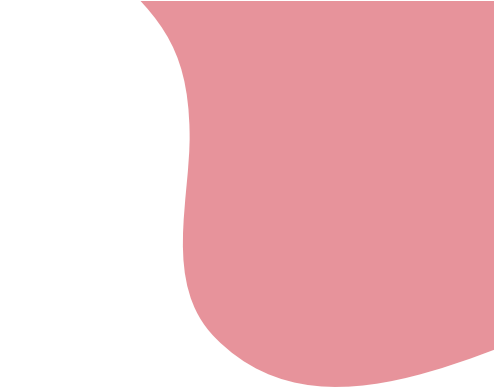 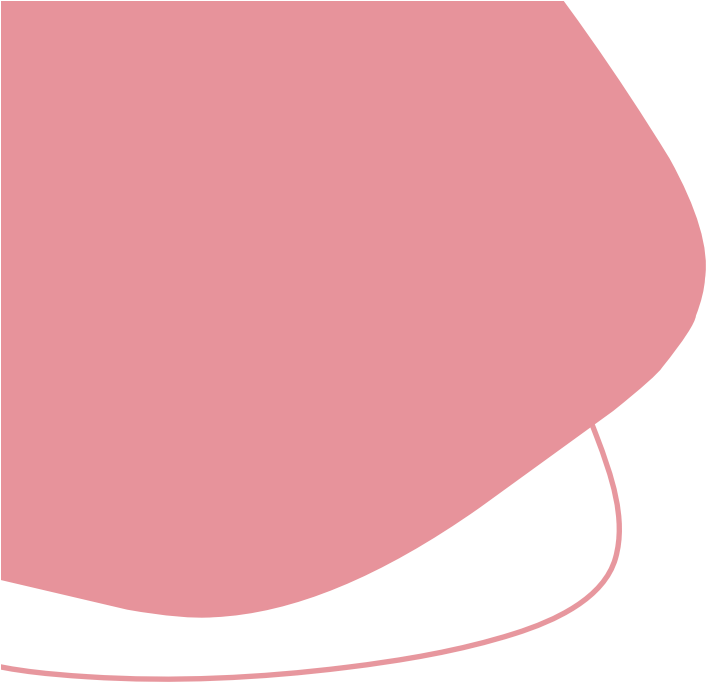 PÄIHTEETÖN  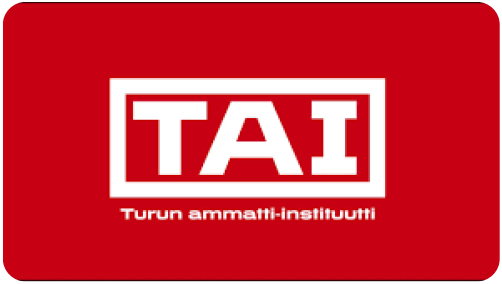 PÄIHTEETTÖMYYDEN EDISTÄMINEN JA TOIMINNAN TARKISTUSLISTA  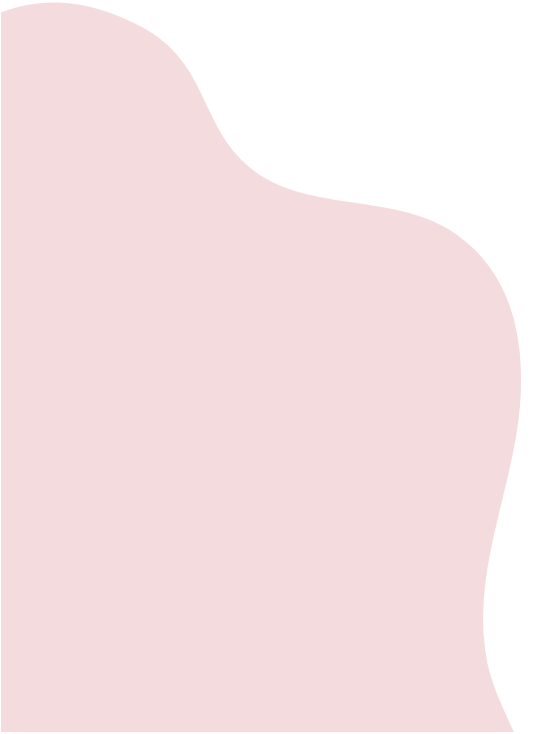 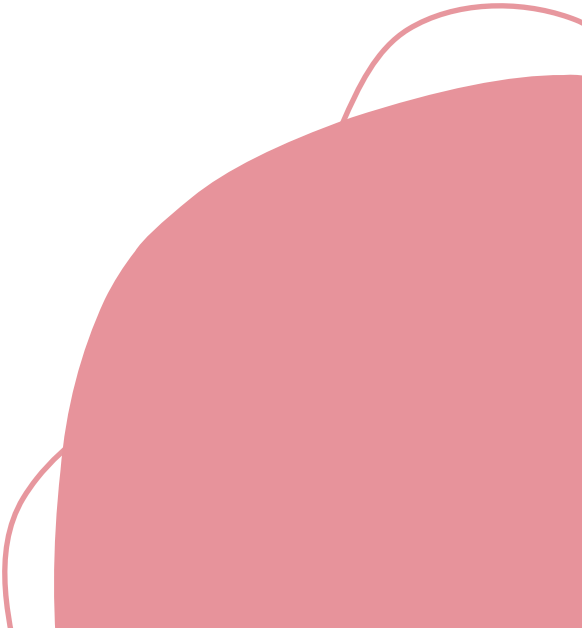 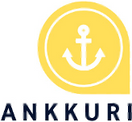 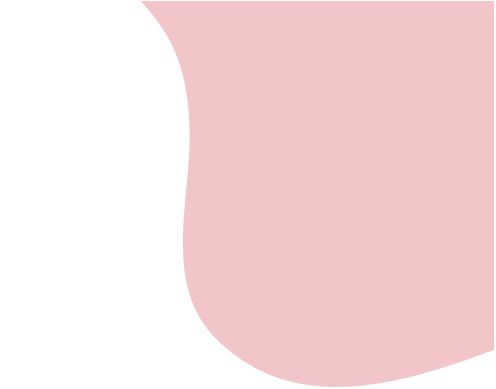 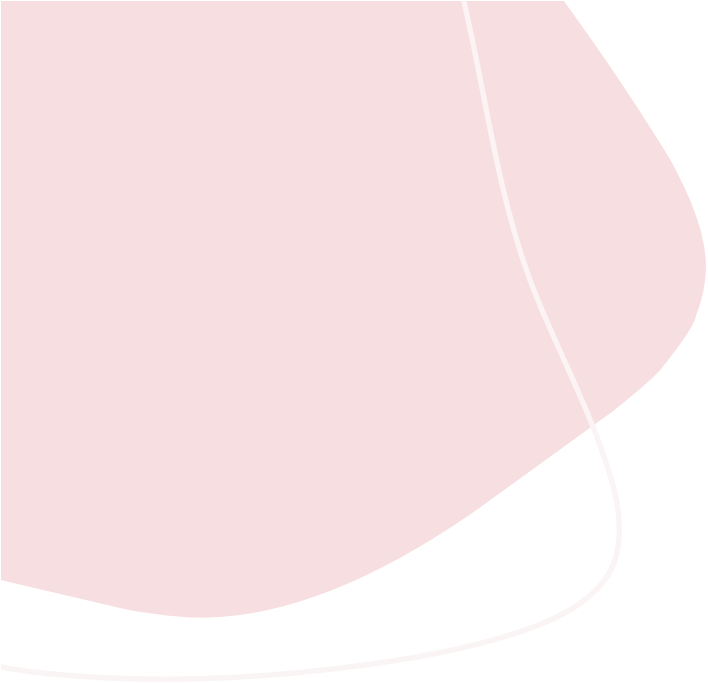 Materiaalian laadinta pohjautuu TAIn opiskelijoiden haastatteluihin ja niistä nousseisiin teemoihin sekä oppilaitoksen päihteettömyystyöhön liittyviin lakeihin ja suosituksiin. 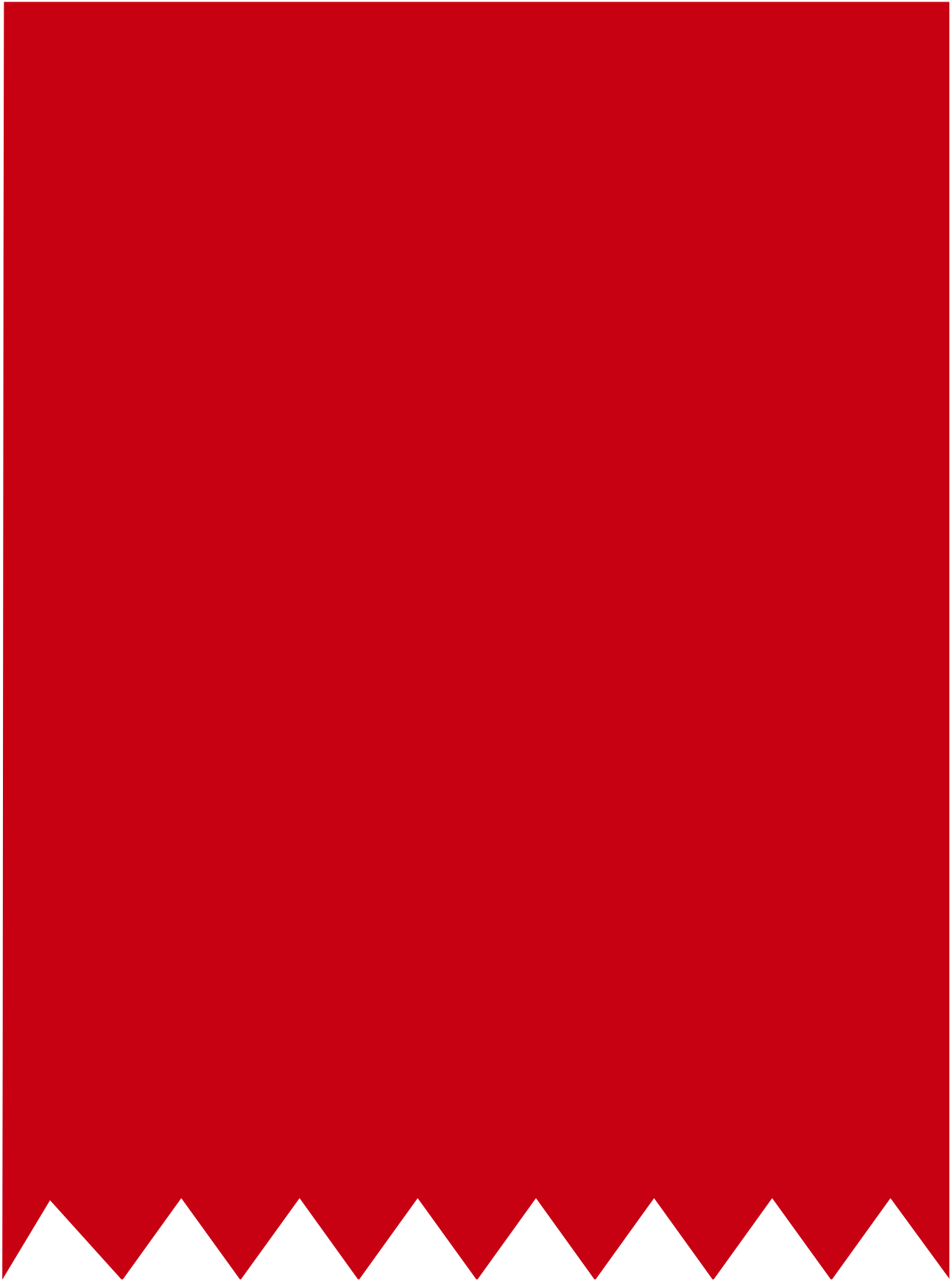 Tavoitteena on kehittää TAIn päihteettömyyttä.  Materiaalin avulla arvioidaan eri koulutusyksiköiden kehittämiskohtia päihteettömyystyössä. 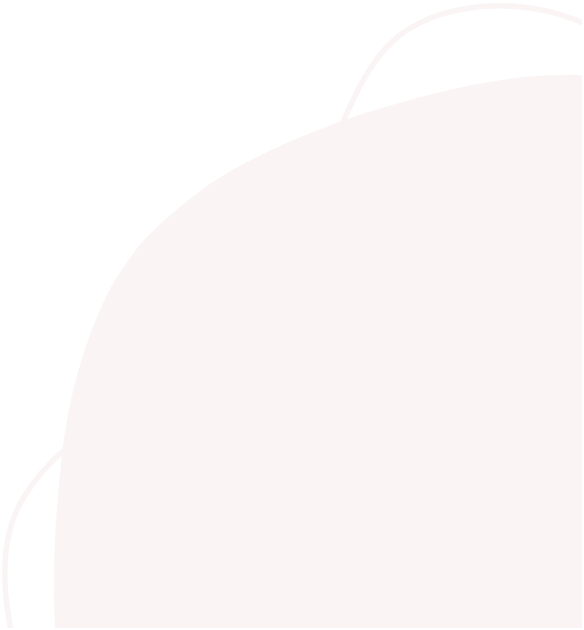 Tarkastuslistaa käytetään koko TAIn ja koulutusyksiköiden tilanteen tarkasteluun. Mahdolliset toimenpiteet käynnistetään opiskelijahyvinvoinnin ohjausryhmässä ja/tai koulutalojen hyvinvointiryhmissä.  Tarkastuslista käydään läpi yhdessä opiskelijaedustuksen kanssa ja näin lisätään opiskelijoiden osallisuutta TAIn päihteettömyystyössä.  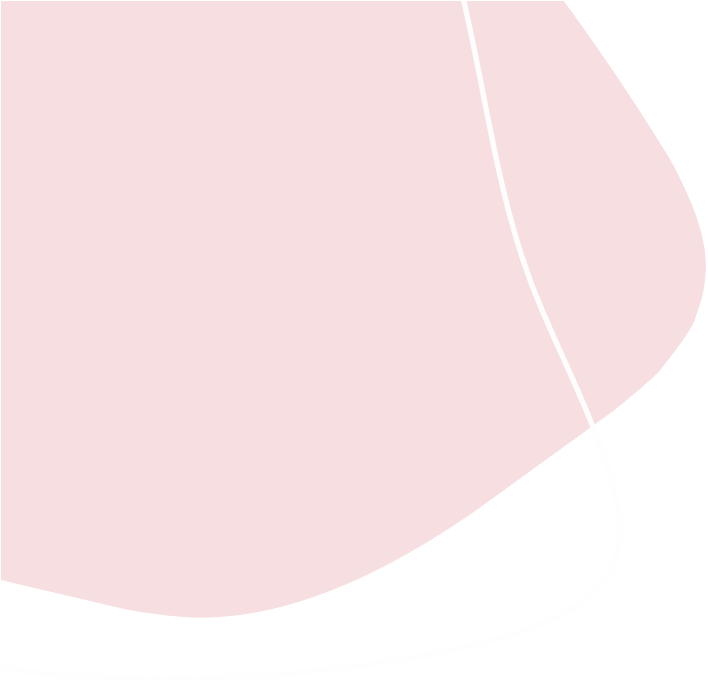 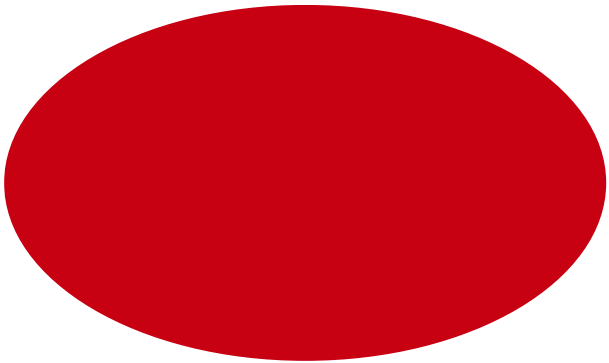 2.Päihteetön oppilaitos ja käyttöön puuttuminen  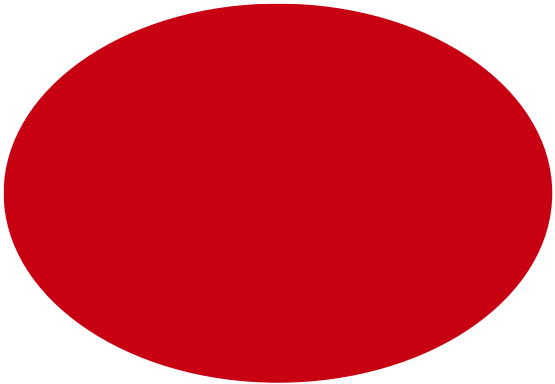 1.Opiskeluympäristön 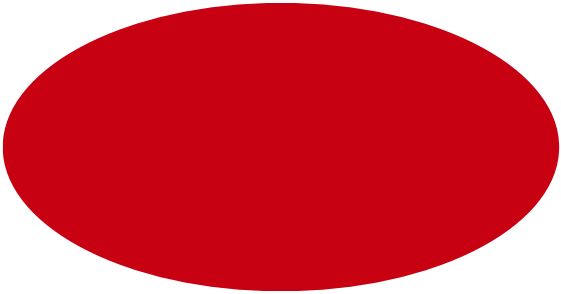 viihtyvyys	 3.Toiminnallisuus 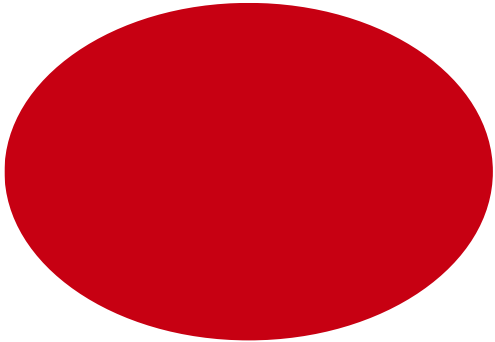 4.Päihdeaiheet 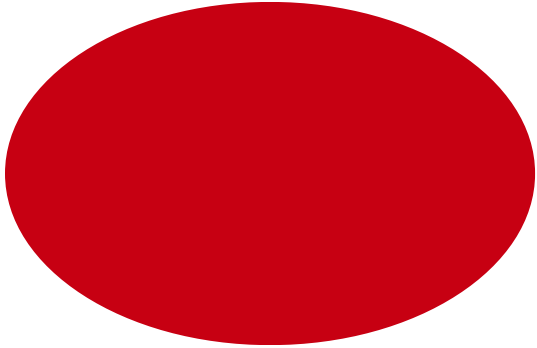 12. Opiskelijoiden osallisuus oppilaitoksen päihteettömyystyöhön  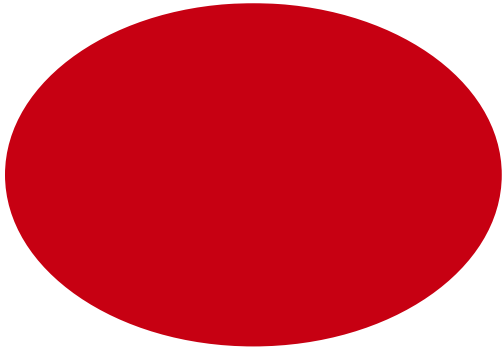  11. Yhteistyö huoltajien kanssa 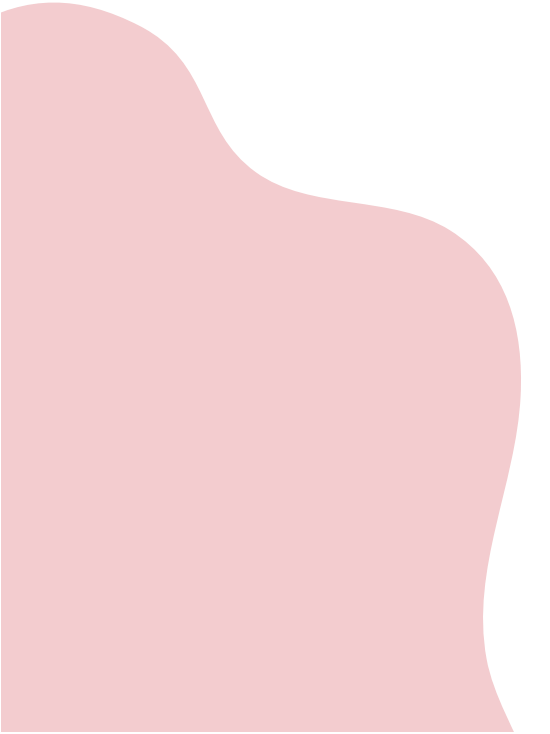 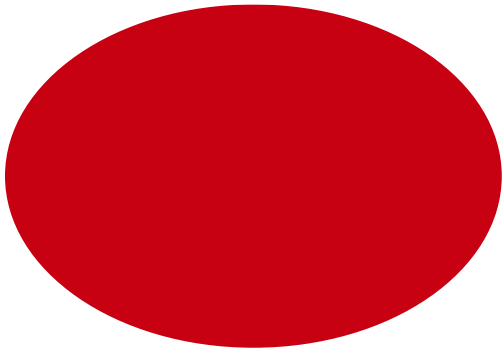  10.Opiskelijoiden ja ystävien tuki toisilleen 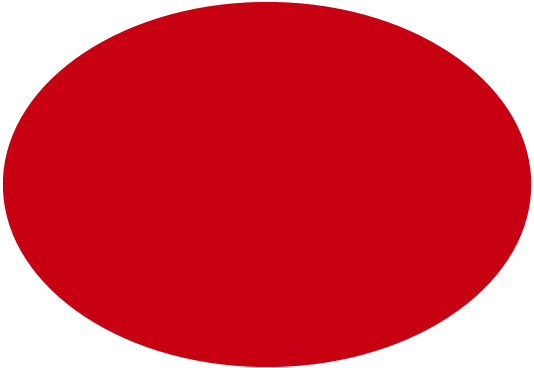 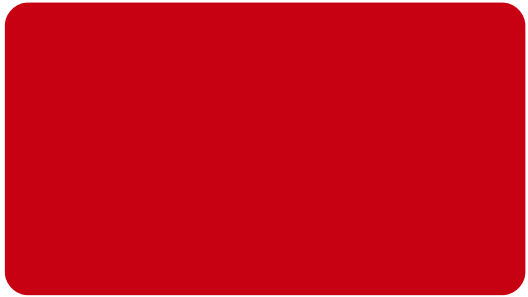 PÄIHTEETÖN  
OPPILAITOSYMPÄRISTÖopetuksessa ja ryhmänohjauksessa  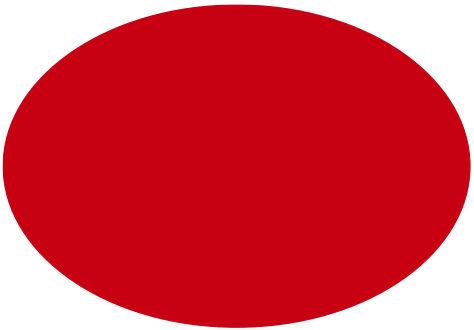 5.Yhteistyö kotien kanssa  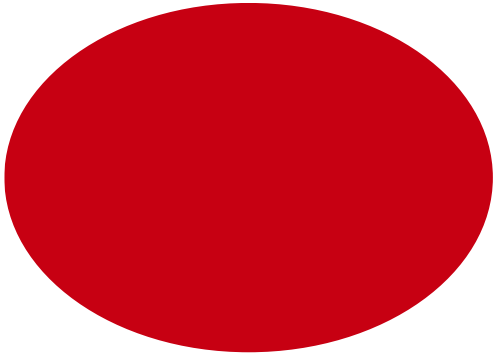 6.Yhteistyö oppilaitoksen ulkopuolisten toimijoiden 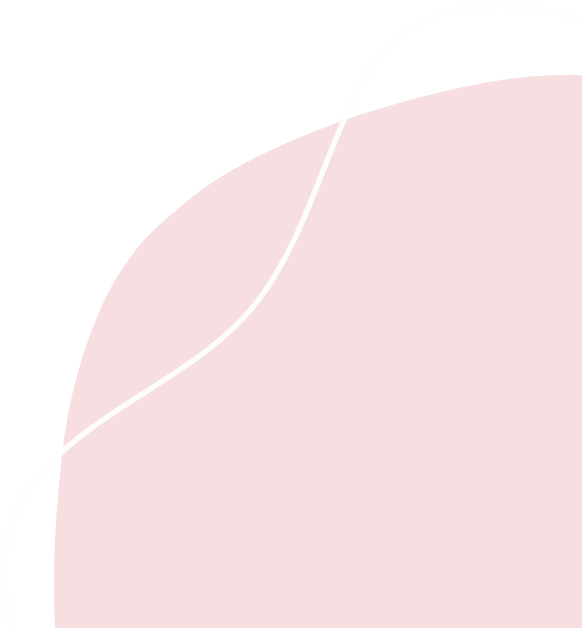 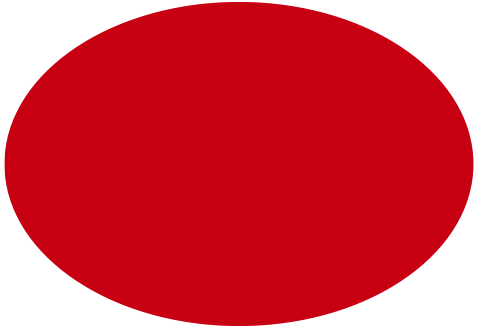 kanssa  9.Opiskelijahuollon tiedotus ja yksilökäynnit  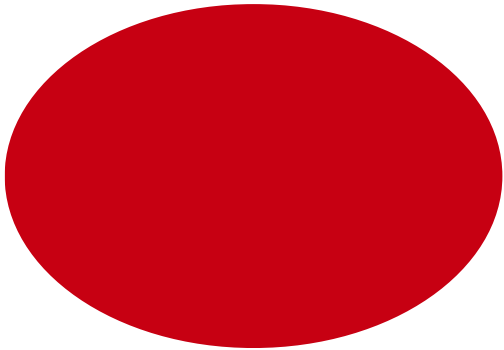 8.Opiskelijoiden kohtaaminen ja huolen puheeksi otto  7.Tiedonkeruu, tiedotus ja tiedon huomiointi  1. OPISKELUYMPÄRISTÖN VIIHTYVYYS 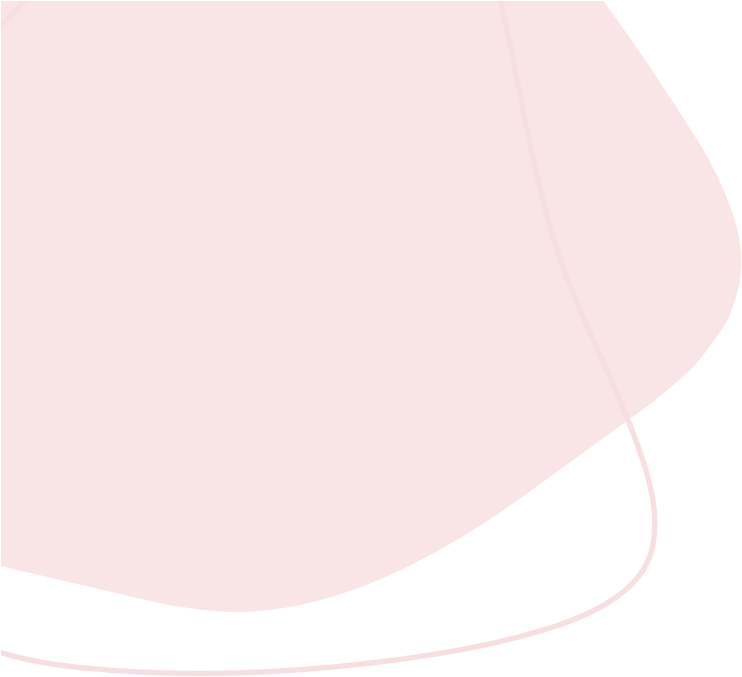 Opiskeluympäristö on merkittävä tekijä viihtyvyyden ja yhteisöllisyyden luomisessa. Mielekäs ympäristö vähentää tylsyyttä ja päihteiden käyttöä koulupäivän aikana. Viihtyisä oppilaitosympäristö sisältää: 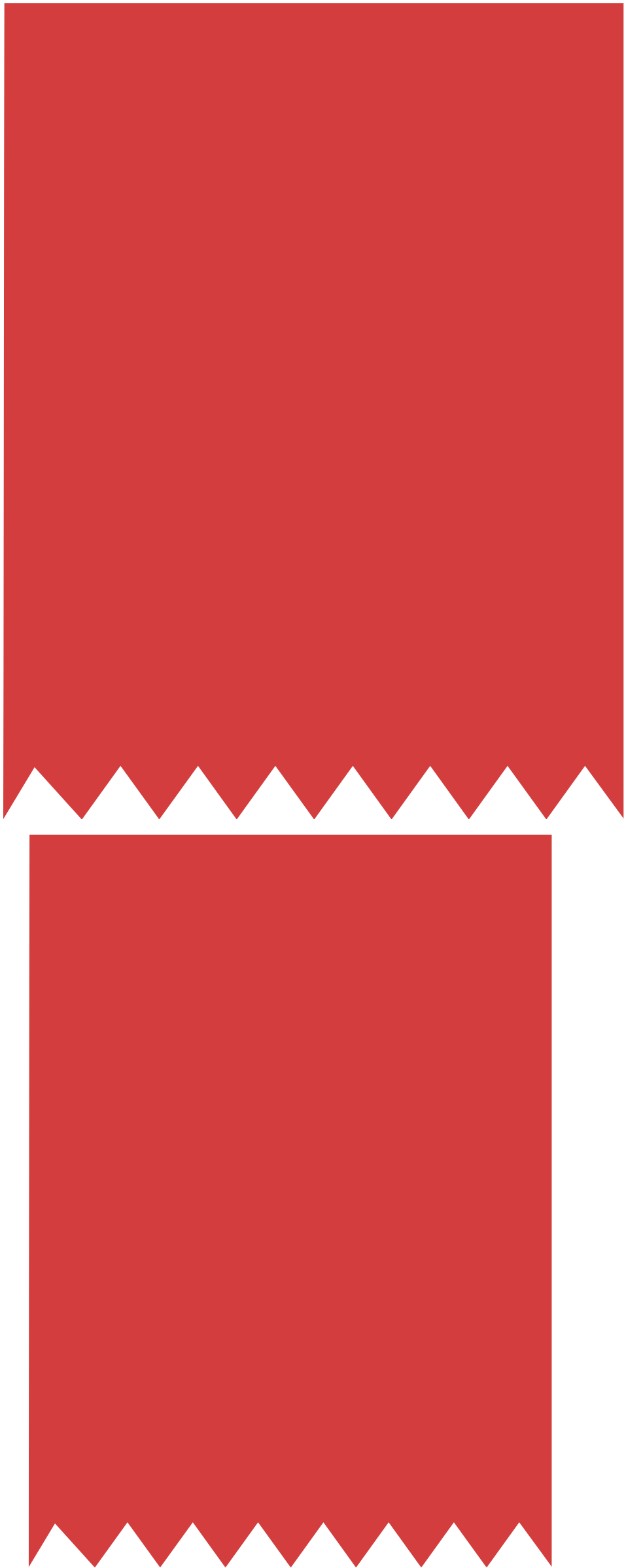 mukavat oleskelutilat  erilaisia sisäpelejä (mm. biljardi, pingis ja sulkapallo) liikuntatilojen käyttömahdollisuuden ja liikunnalliset harrastukset tauoilla ulkopelimahdollisuudet muiden, kuin liikunnallisten harrastusten mahdollisuuden tauoilla (mm. musiikin harrastaminen ja lautapelit) postereita ympäristössä antamassa päihdeinformaatiota 3. TOIMINNALLISUUS Toiminnallisuus koetaan tärkeäksi päihdekasvatuksessa. Toiminnallisuus tukee oppilaitoksen yhteisöllisyyttä ja opiskelijoiden osallisuutta sekä antaa opiskelijoille tietoa päihteistä kiinnostavalla tavalla. Oppilaitos järjestää säännöllisesti toimintaa, kuten: 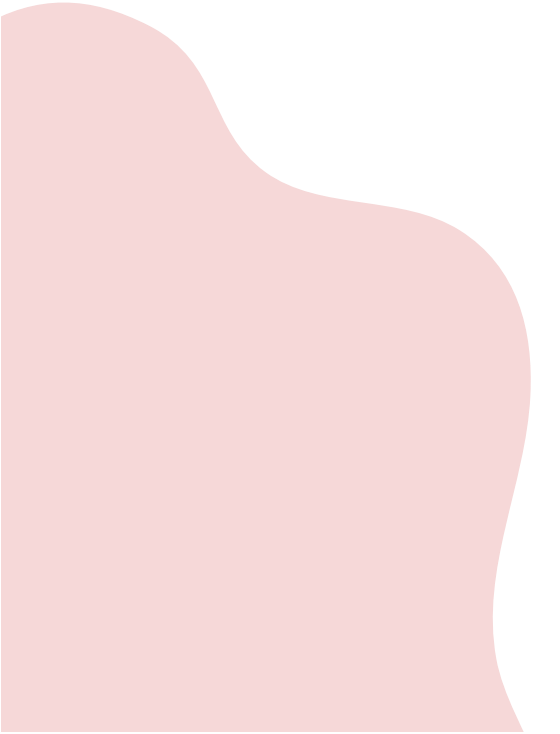 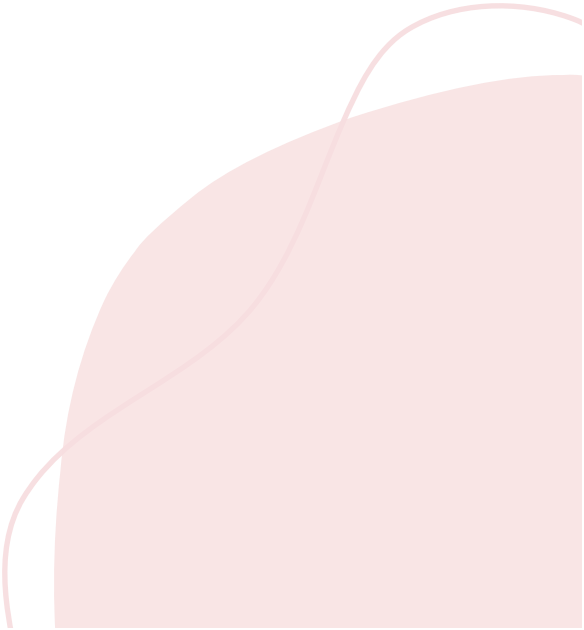 päihteisiin liittyviä teemapäiviä ja tietovisoja (esim. ehkäisevän päihdetyön viikko) opintoretkiä ryhmäytystä hyvinvointivälitunteja ja toiminnallisia välitunteja, joissa on mukana oppilaitoksen henkilöstöä pitämässä rasteja mm. terveys-, hyvinvointi- ja päihdeteemoista. 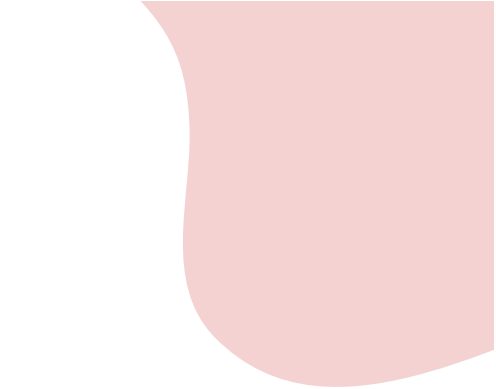 2. PÄIHTEETÖN OPPILAITOS JA KÄYTTÖÖN PUUTTUMINEN 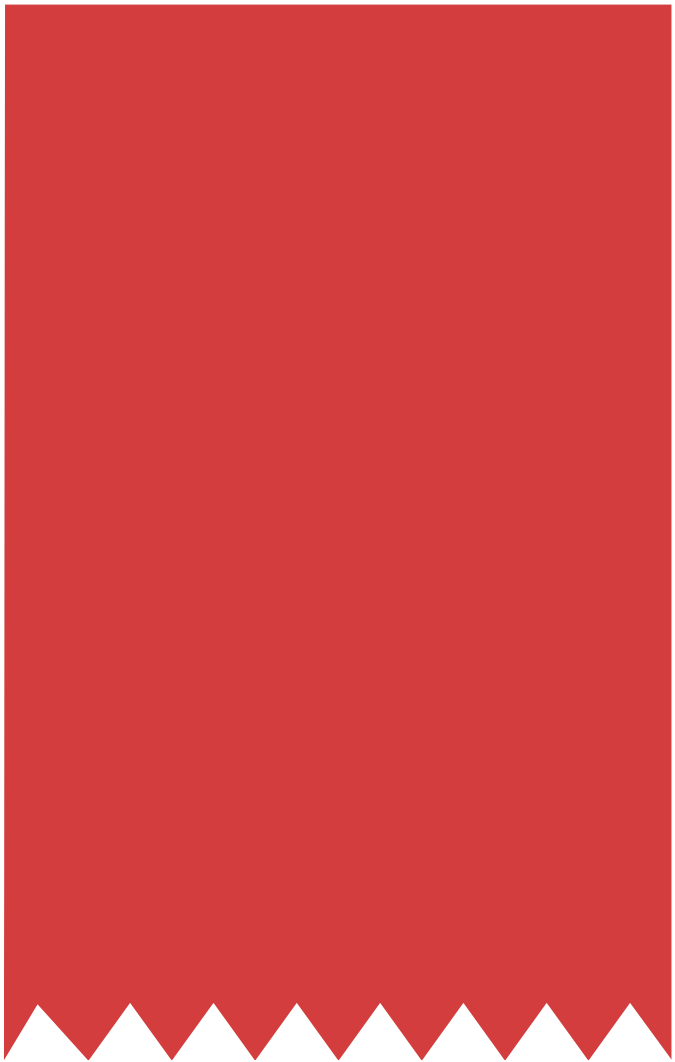 TAIlla on selkeät ohjeet nikotiinituotteiden ja muiden päihdyttävien aineiden käyttöön puuttumiseen ja jatkotoimenpiteisiin. Päihteiden käyttöön puututaan aina, kun sitä huomataan. Opiskelijat ja oppilaitoksen henkilöstö eivät käytä nikotiinituotteita tai muita päihteitä työpäivän aikana. Oppilaitosympäristön kulkuväylät ja oppilaitosalue ovat päihteettömät. Oppilaitoksen viestinnässä näkyy selkeästi pyrkimys oppilaitoksen päihteettömyyteen. 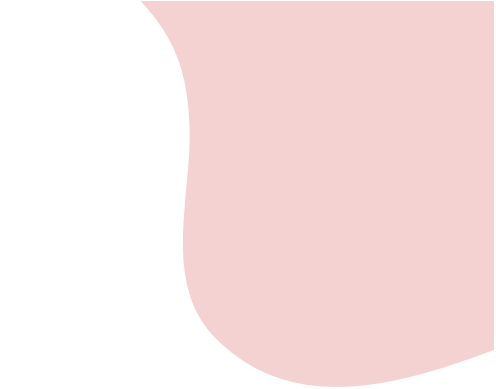 4. PÄIHDEAIHEET OPETUKSESSA JA RYHMÄNOHJAUKSESSA 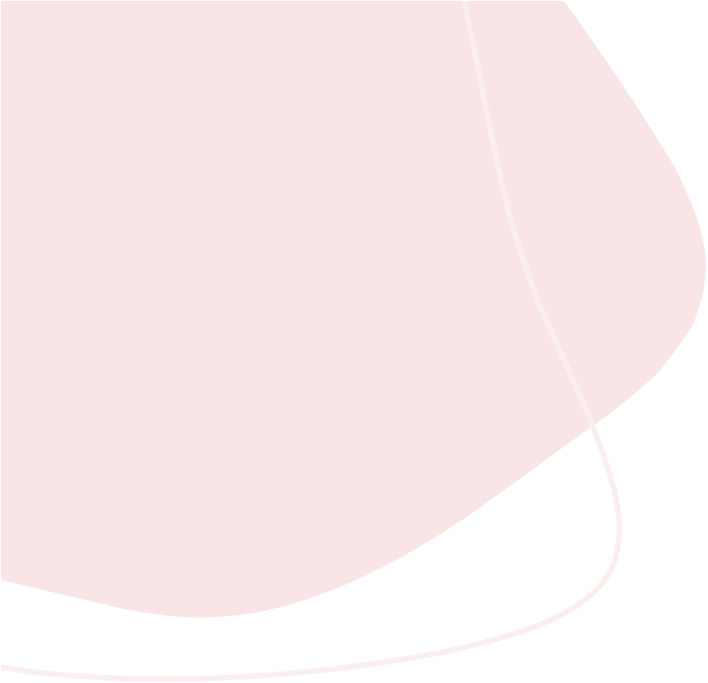 Opiskelijoille tarjotaan tietoa päihteistä oppilaitoksessa   kiinnostavalla ja koskettavalla tavalla. Opetuksessa käytetään toiminnallisia menetelmiä (esim. Kahoot ja 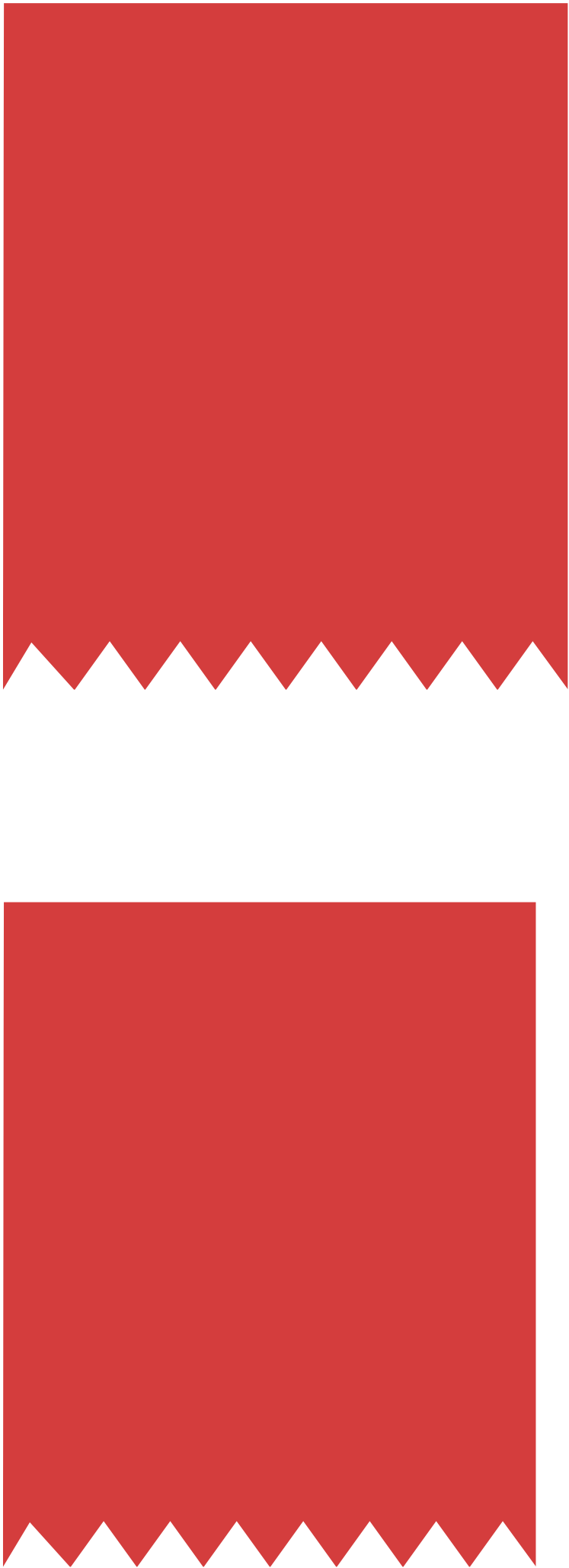 tietomiekkailu). Päihdeaiheita käsitellään esimerkiksi työkykytunneilla ja muilla soveltuvilla oppitunneilla. Ryhmänohjauksessa osallistetaan opiskelijoita keskusteluun esimerkiksi oppilaitoksen nikotiinituotteiden käytöstä.   	5. YHTEISTYÖ KOTIEN KANSSA  	 Huoltajille järjestetään säännöllisesti vanhempainiltoja, joissa annetaan tietoa 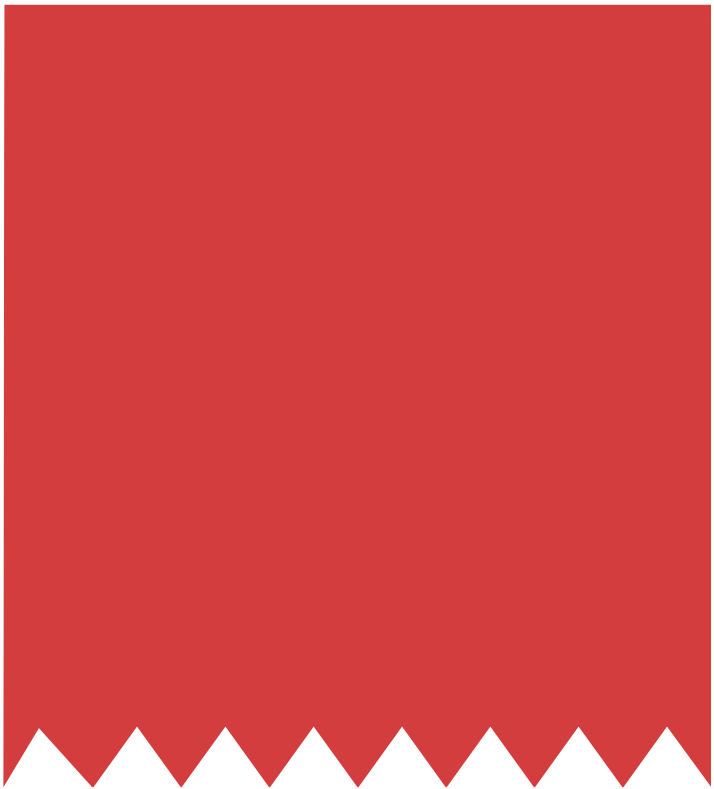 nuorten päihteiden käytöstä ja tuetaan vanhemmuutta. Huoltajia informoidaan säännöllisesti päihdeteemoista ja oppilaitoksen päihdetilanteesta esimerkiksi Wilma-viestien välityksellä. Huoltajia tuetaan tarvittaessa yksilöllisesti. Oppilaitoksessa käy säännöllisesti ulkopuolisia asiantuntijoita puhumassa päihteistä. Erityisesti kokemusasiantuntijat ovat nuorten mielestä vaikuttavia. Muita asiantuntijoita ovat esimerkiksi päihdepalvelut, poliisi, hammashuolto ja eri yhdistykset. Myös henkilöstölle tarjotaan säännöllisesti asiantuntijatukea ja koulutusta. 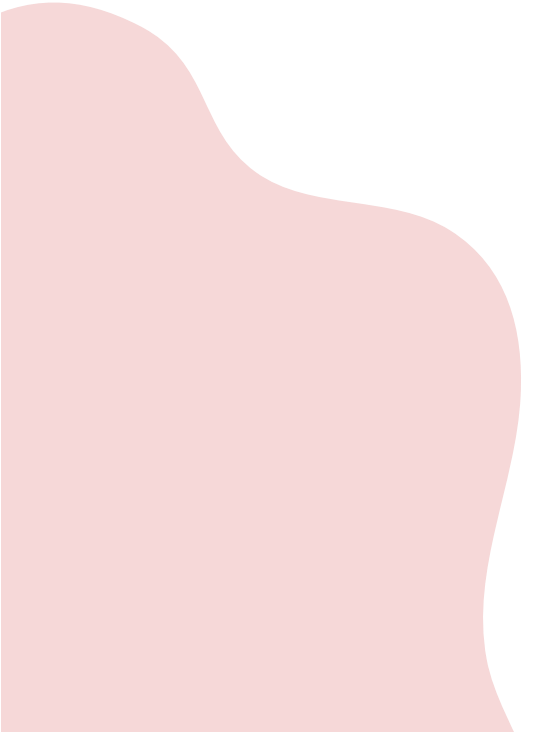 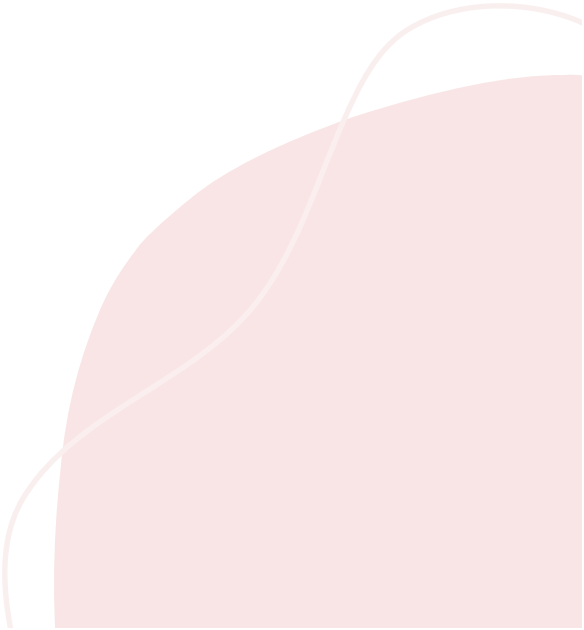 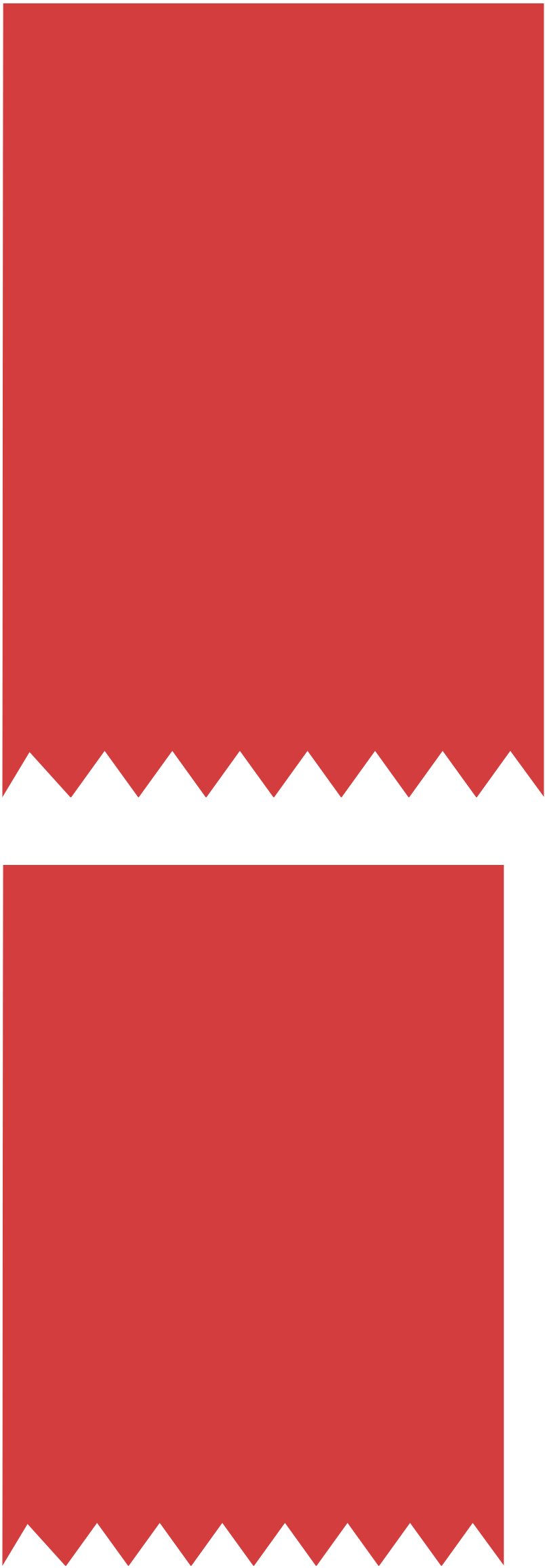 7. TIEDONKERUU, TIEDOTUS JA TIEDON HUOMIOINTI 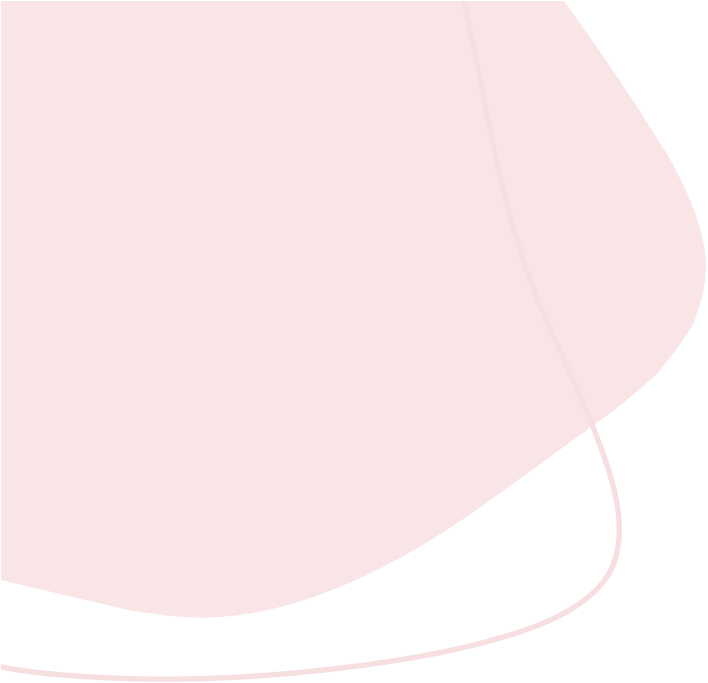 Kouluterveyskyselyiden tulokset huoimioidaan oppilaitoksen ehkäisevässä päihdetyössä ja tehdään tarvittaessa toimenpiteitä esiin nousevien teemojen mukaisesti. Tuloksista tiedotetaan henkilöstöä, opiskelijoita ja huoltajia. Kolmen vuoden välein tehtävissä oppilaitoksen terveellisyyden ja turvallisuuden tarkastuksissa huomioidaan ehkäisevä päihdetyö osana tarkastuksia. Opiskeluterveydenhuollon terveystarkastusten yhteenvetoja käytetään tiedonlähteenä, jotka voivat auttaa tarvittaessa kohdentamaan toimia. Oppilaitoksen päihteettömyystyössä huomioidaan merkinnät havaituista käyttö- ja välittämistilanteista. 9. OPISKELUHUOLLON TIEDOTUS JA YKSILÖKÄYNNIT Opiskeluhuollon palveluihin päästään helposti ja nopeasti matalalla kynnyksellä. Palveluista tiedotetaan säännöllisesti esimerkiksi Wilma- viesteillä. Opiskelijalla on tieto siitä, millaisissa asioissa vastaanotolle voi hakeutua. Opiskelijalle tarjotaan tarvittaessa tukea päihteiden käytön lopetukseen. HOKS-keskusteluissa opiskelijalla on mahdollisuus 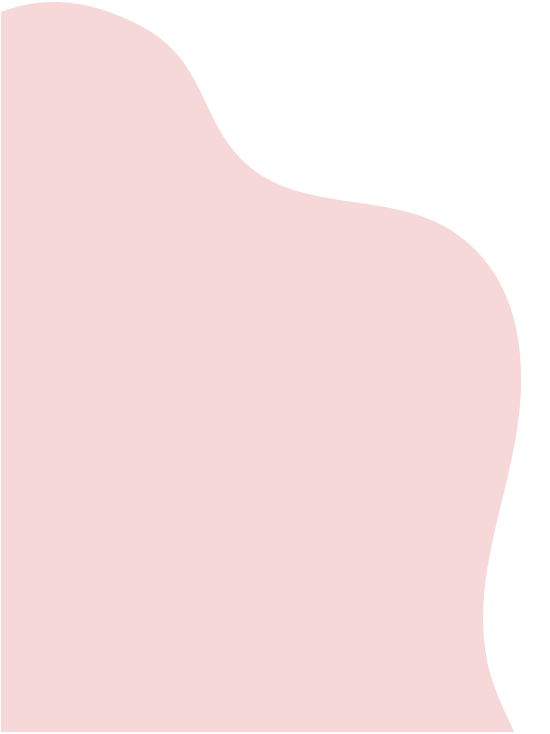 keskustella henkilökohtaisista asioista. Opiskeluhuollon yksilökäynnit ovat aina luottamuksellisia, eikä niistä tehdä merkintää Wilmaan.    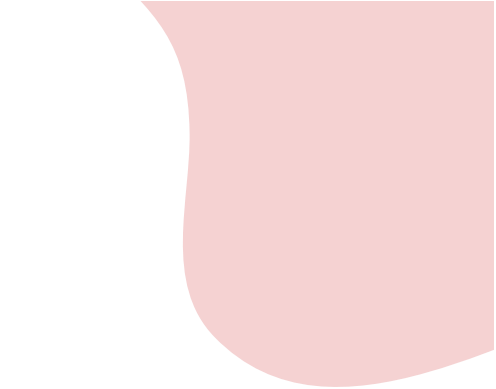 8. OPISKELIJOIDEN KOHTAAMINEN JA HUOLEN PUHEEKSI OTTO 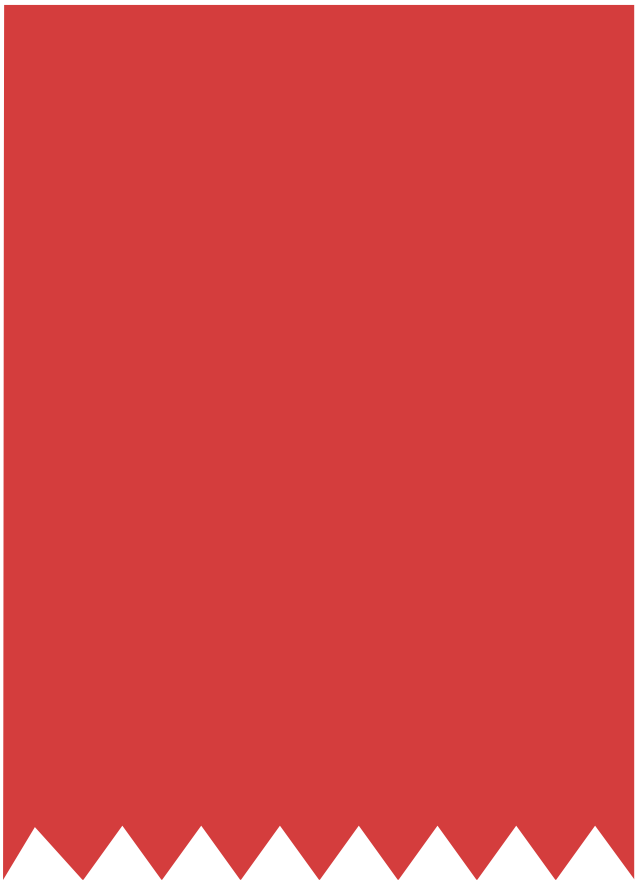 Opiskelijat kokevat mukavia kohtaamisia ja keskusteluja päihteistä oppilaitoksen arjessa henkilökunnan kanssa.  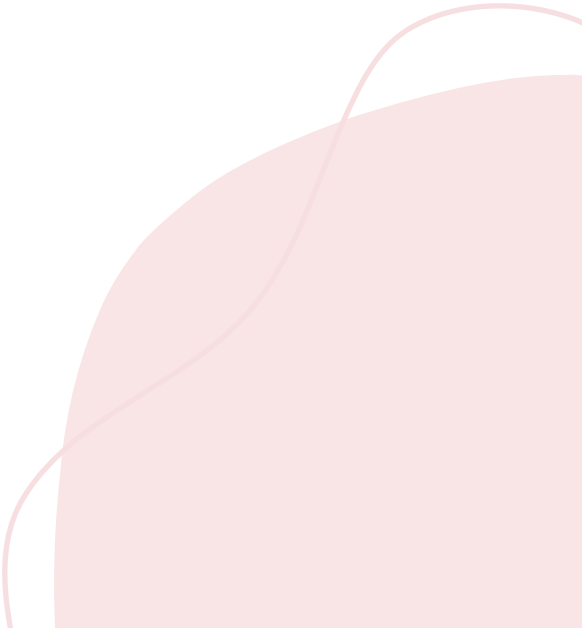 Kun huoli herää, opiskelijan kanssa puhutaan empaattisesti, avoimesti ja asiallisesti. Opiskelijan voinnista puhutaan turvallisessa, rauhallisessa tilanteessa nuorta kunnioittavalla tavalla. 1O. OPISKELIJOIDEN JA YSTÄVIEN TUKI TOISILLEEN Opiskelijat kunnioittavat oppilaitosta ja muita opiskelijoita. Oppilaitosympäristö pidetään siistinä nikotiinituotteiden jätteistä. Päihteitä ei käytetä oppilaitosympäristössä. Ystävät tukevat ja kannustavat päihteettömyyteen. Jokainen nuori tulee hyväksytyksi omana itsenään ja voi tehdä omat päätöksensä päihteiden suhteen. Ketään ei painosteta päihteiden käyttöön. Muiden käyttöä ei tueta tarjoamalla tai myymällä päihteitä tai 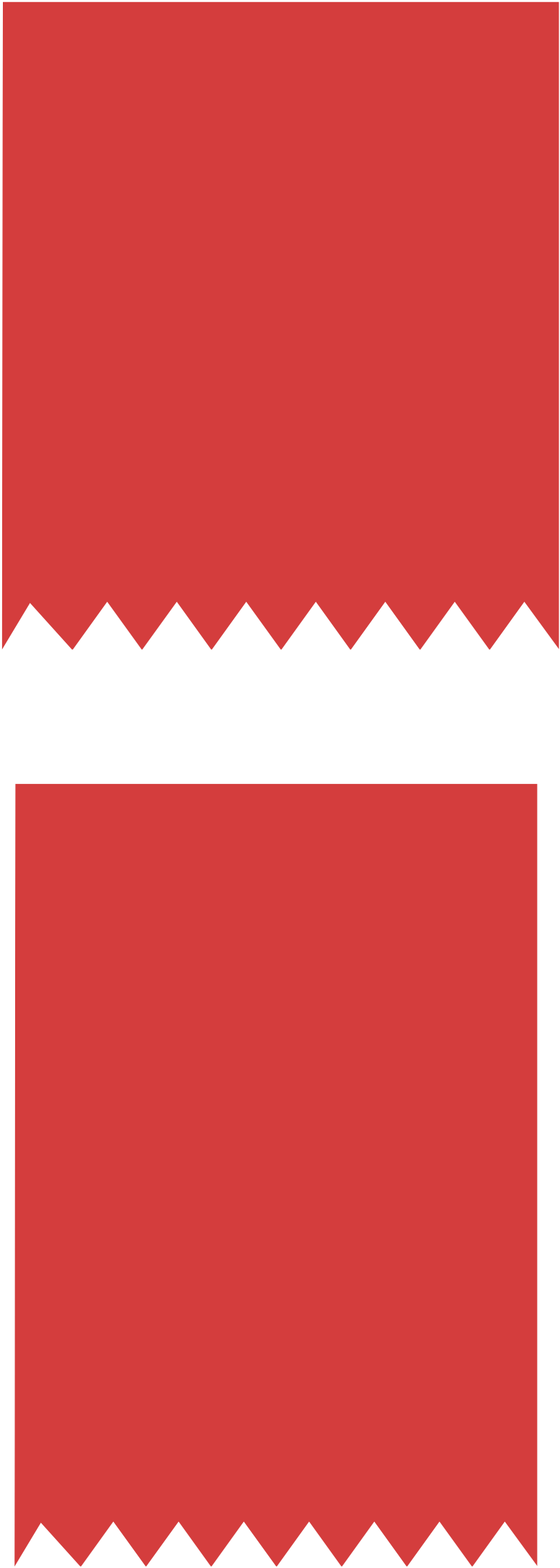 muilla tavoin tukemalla käyttöä. 12. OPISKELIJOIDEN OSALLISUUS OPPILAITOKSEN PÄIHTEETTÖMYYSTYÖHÖN Opiskelijat ovat mukana toiminnan suunnittelussa ja toteutuksessa (mm. ehkäisevän päihdetyön viikko, hyvinvointivälitunnit, teemapäivät). Opiskelijoita osallistetaan päihdeopetukseen laajasti esimerkiksi ryhmätöillä, joita esitellään muille nuorille ja henkilökunnalle.  
 Opiskelijoiden kanssa käydään avointa keskustelua sekä tehdään  
 anonyymejä kyselyjä nuorten tarpeista ja toiveista oppilaitoksen päihteiden käytön ennaltaehkäisyyn. Vastuuopettajan tunnit ovat hyviä tilanteita yhteisölliselle keskustelulle.  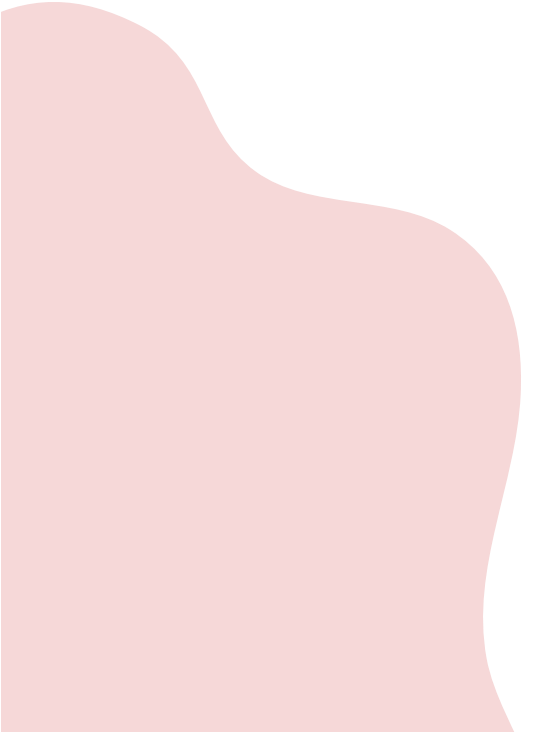 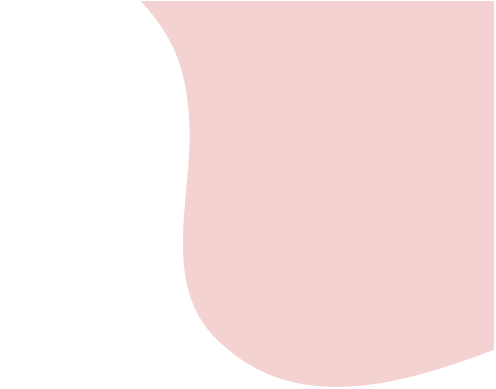 11. YHTEISTYÖ HUOLTAJIEN KANSSA 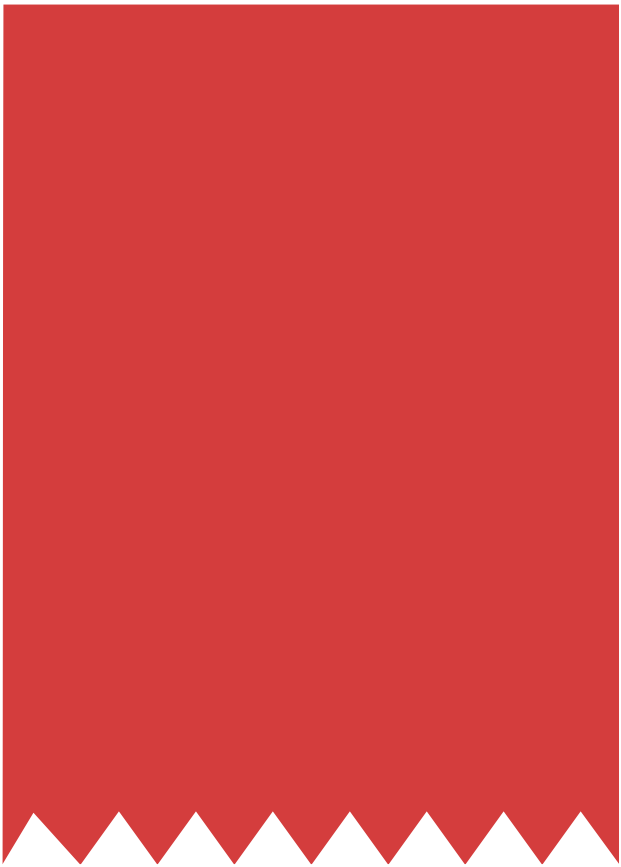 TAIn henkilökunta ja opiskeluhuollon henkilöstö tarjoavat tukea huoltajille opiskelijan päihteiden käyttöön liittyvissä ongelmissa ja käytön ennaltaehkäisyssä. Tukea järjestetään erilaisten koulutusten muodossa tai muissa yhteistyömuodoissa koulun henkilökunnan kanssa. 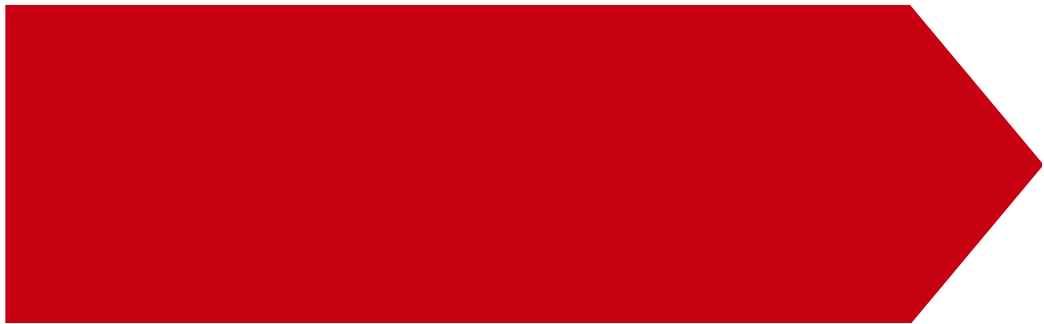 TARKASTUSLISTA –  KOHTI PÄIHTEETÖNTÄ TURUN AMMATTI- INSTITUUTTIA  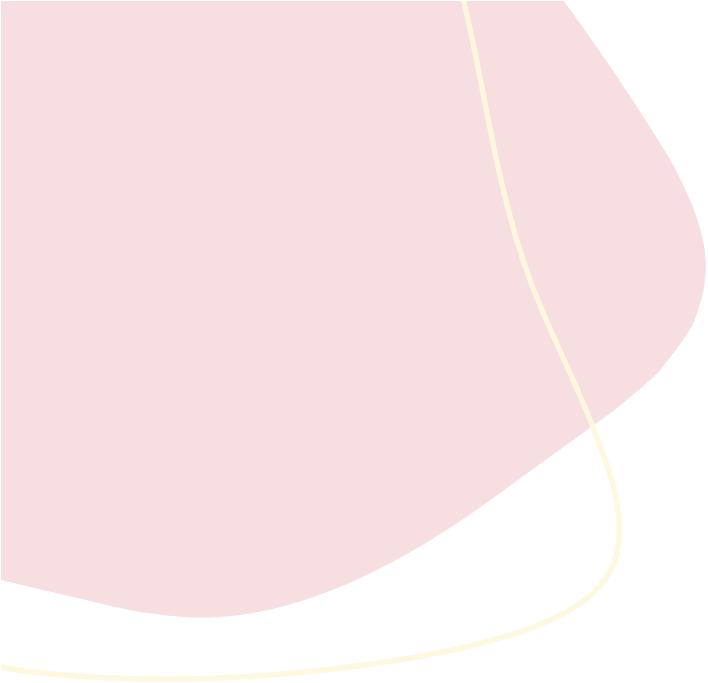 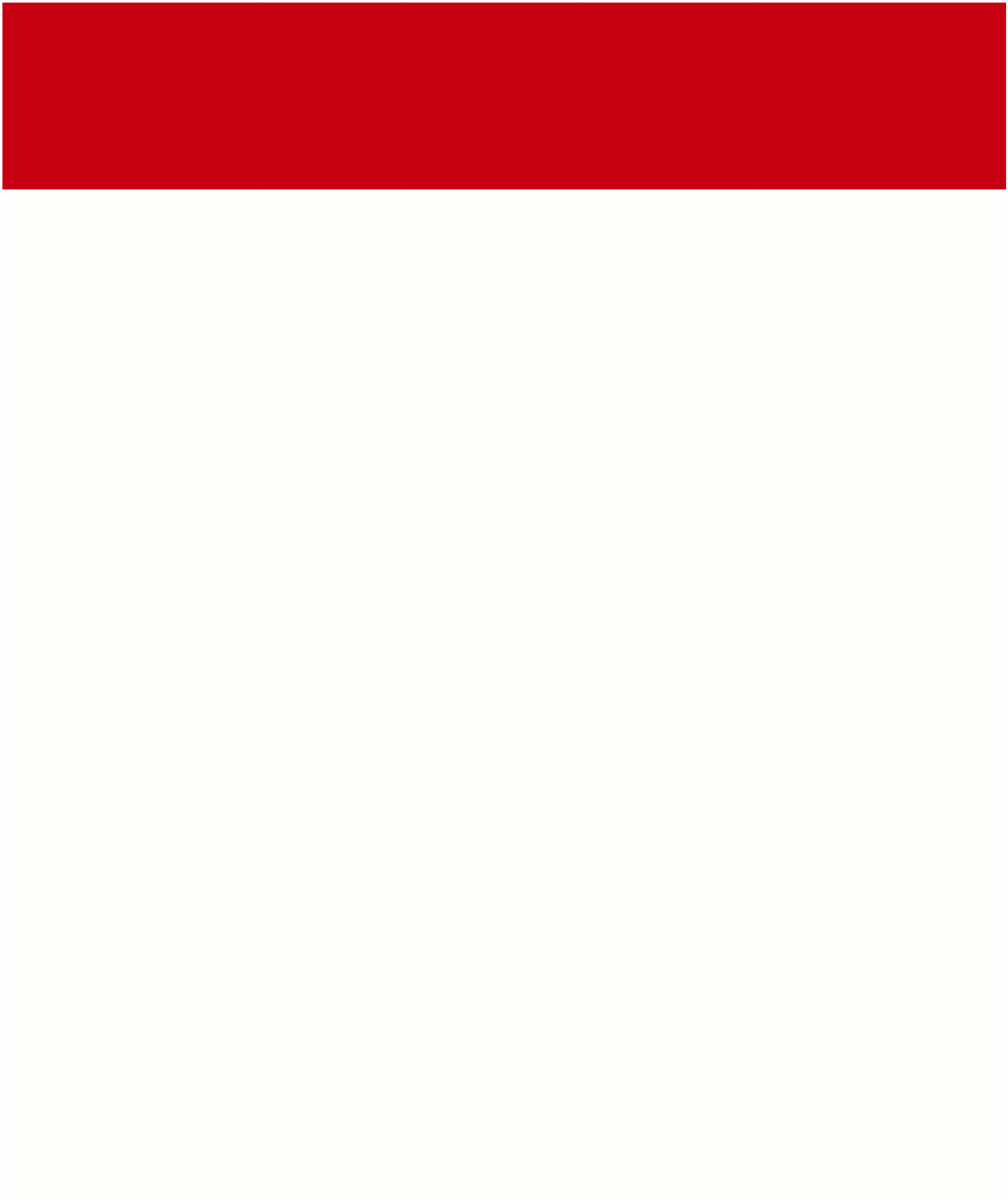 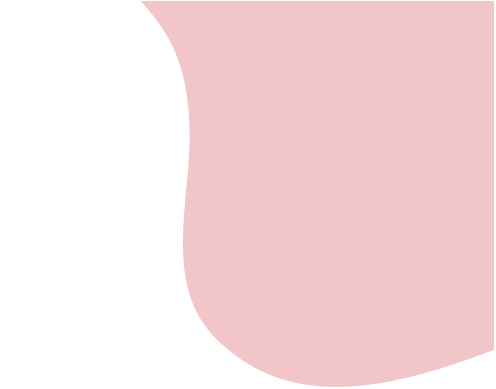 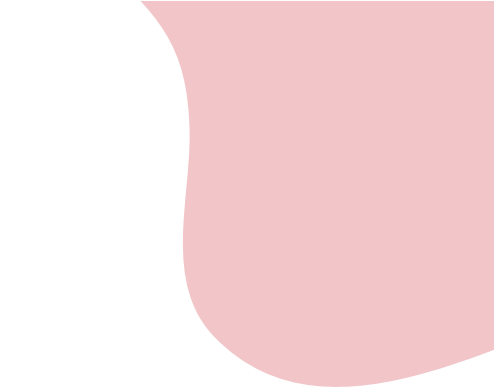 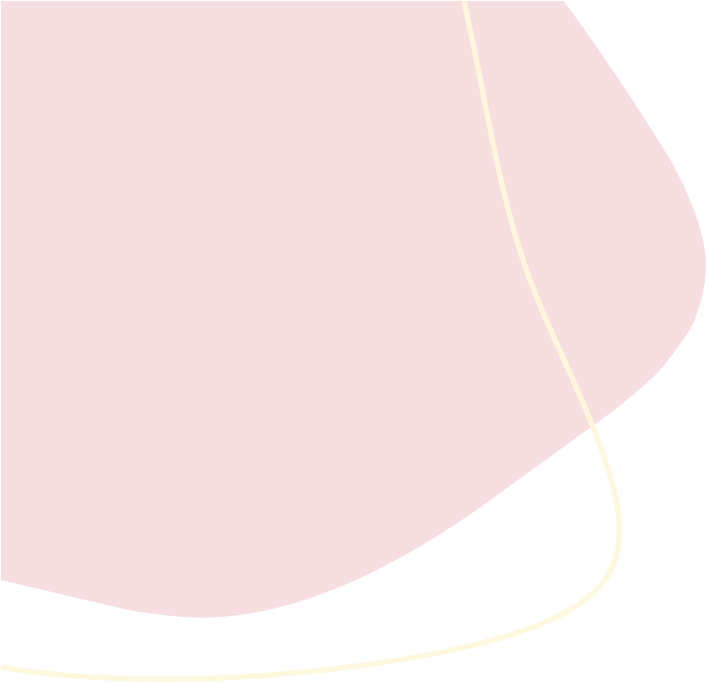 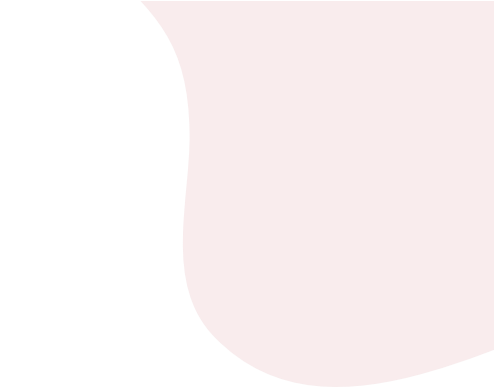 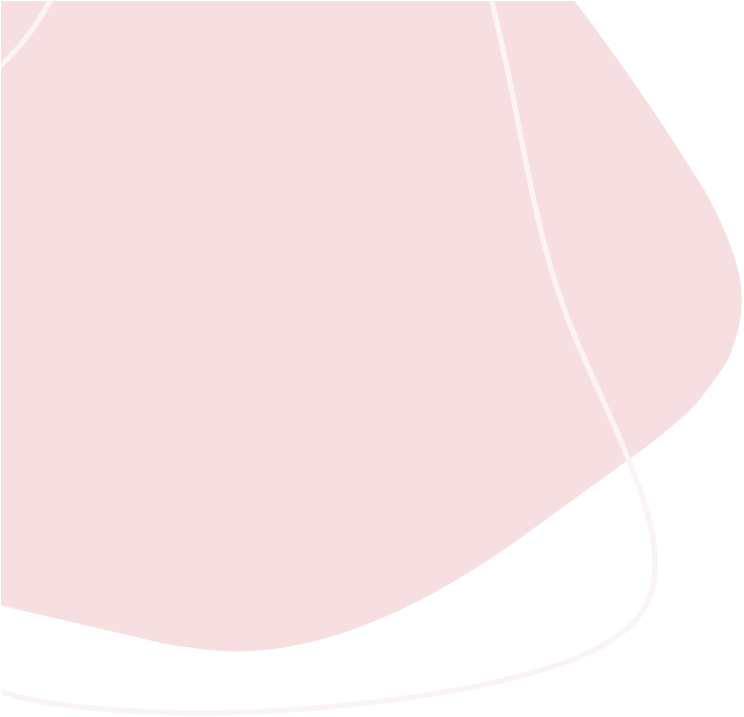 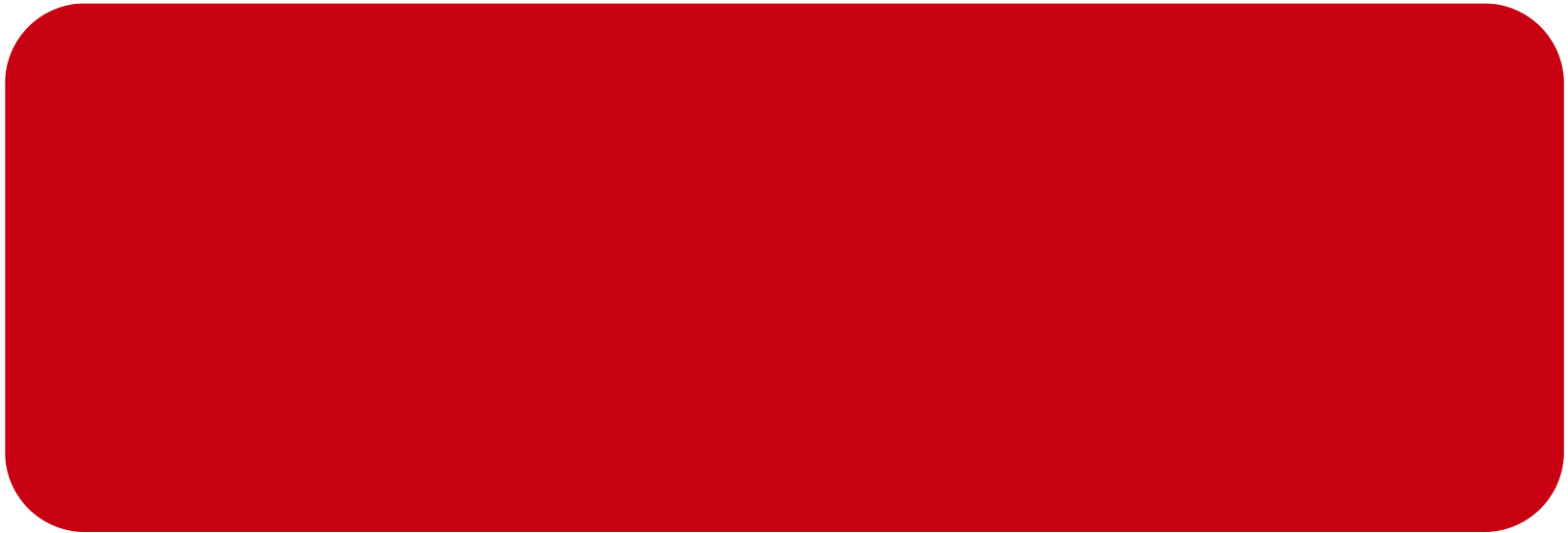 Päivämäärä:  Koulutalo:  Laatijat:      Lisätiedot: Opiskeluympäristön viihtyvyys ja toiminnallisuus Toimenpiteet ja vastuutahoToimenpiteet Toimenpiteet suoritettu/ huomiot Riittävät ja viihtyisät      oleskelutilat tauoilla (mm. istumapaikkoja, värejä ja postereita). Liikunnallisia harrastusmahdollisuuksia ja liikuntatilojen käyttömahdollisuuksia     tauoilla.      Opiskelijoille on tarjolla  monipuolisia harrastusmahdollisuuksia tauoilla (mm. lautapelit ja musiikki). 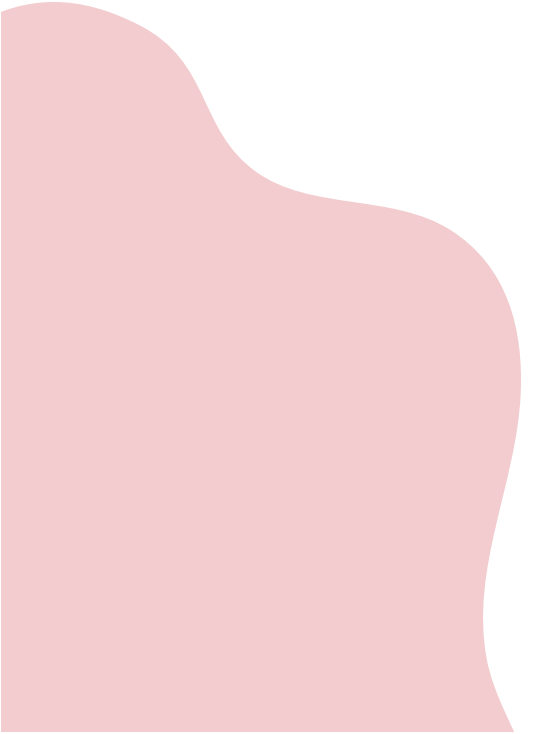 TAIn henkilöstö järjestää säännöllisesti ohjattua toimintaa tauoilla, kuten hyvinvointivälitunteja. TAIssa järjestetään toimintakauden aikana päihteisiin liittyviä teemapäiviä (mm. ehkäisevän päihdetyön viikko, opintoretkiä ja muuta toimintaa). Päihteetön oppilaitos ja käyttöön puuttuminen 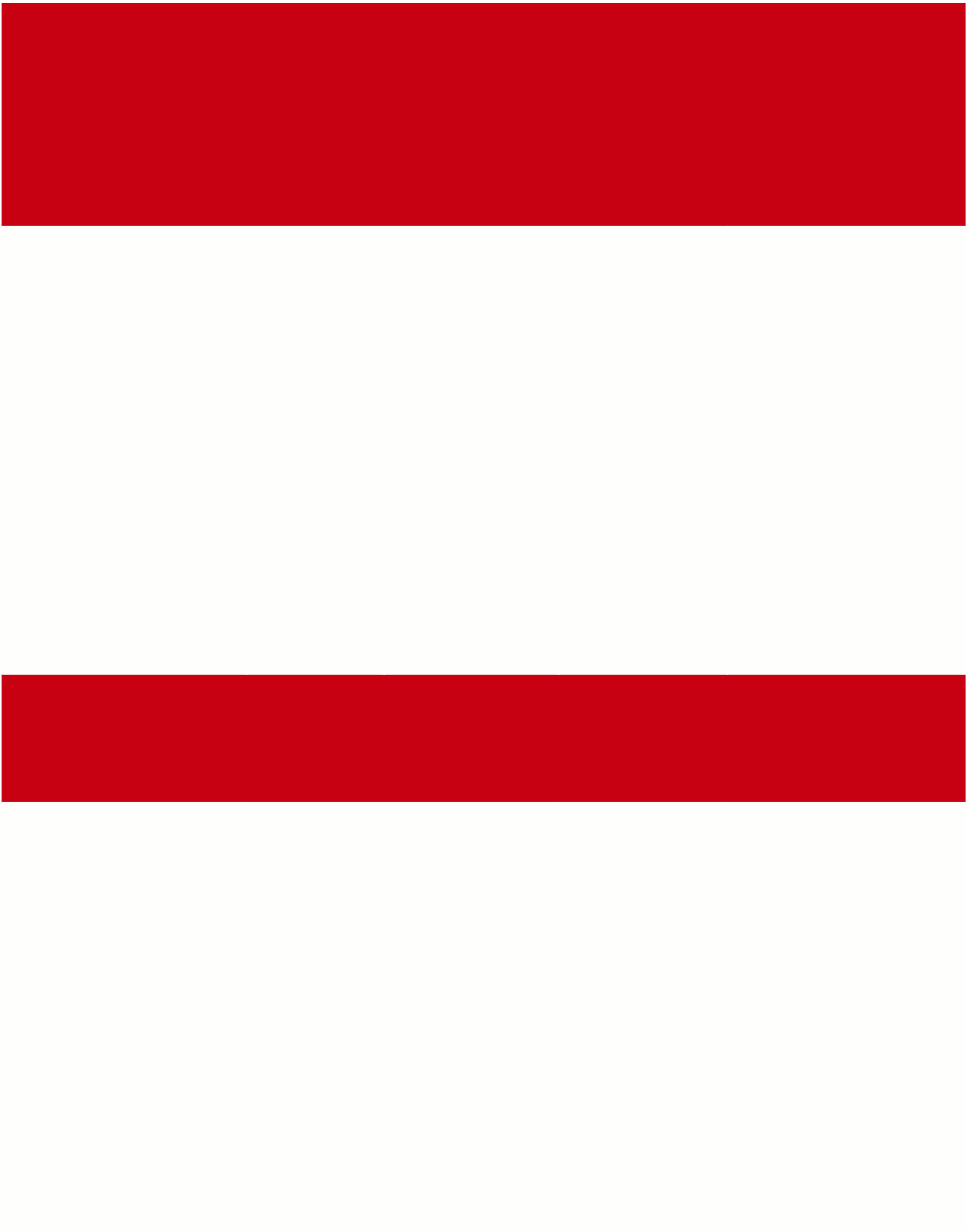 Toimenpiteet ja vastuutaho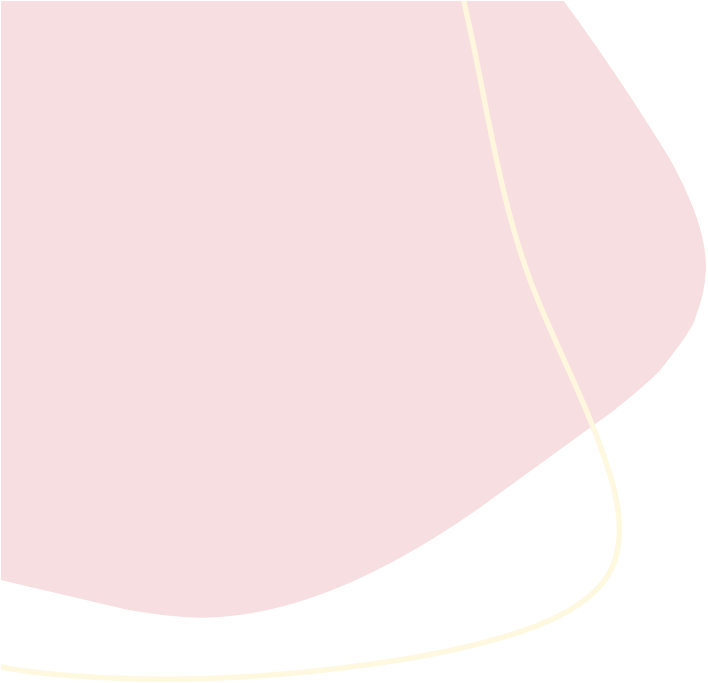 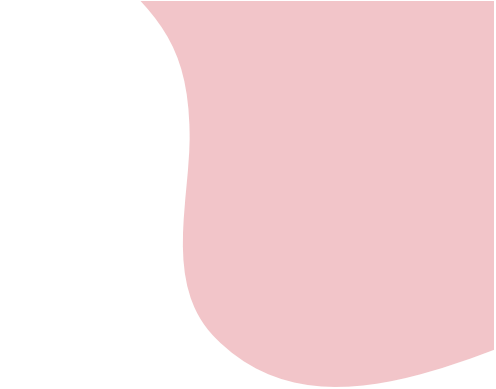 Toimenpiteet suoritettu/ huomiot TAIlla on selkeät ohjeet päihteiden käyttöön puuttumiseen ja jatkotoimenpiteisiin. Henkilöstö noudattaa niitä.  TAIn viestinnässä näkyy selkeä pyrkimys oppilaitoksen päihteettömyyteen. Päihdeaiheet opetuksessa ja ryhmänohjauksessa Toimenpiteet ja vastuutahoToimenpiteet suoritettu/ huomiot Opetuksessa      käsitellään riittävästi päihdeaiheita esimerkiksi työkykytunneilla ja muilla soveltuvilla oppitunneilla. Vastuuopettajan tunteja on säännöllisesti. Niissä käsitellään päihdeaiheita ja osallistetaan opiskelijoita keskusteluun Yhteistyö kotien ja oppilaitoksen ulkopuolisten toimijoiden kanssa    Toimenpiteet ja vastuutaho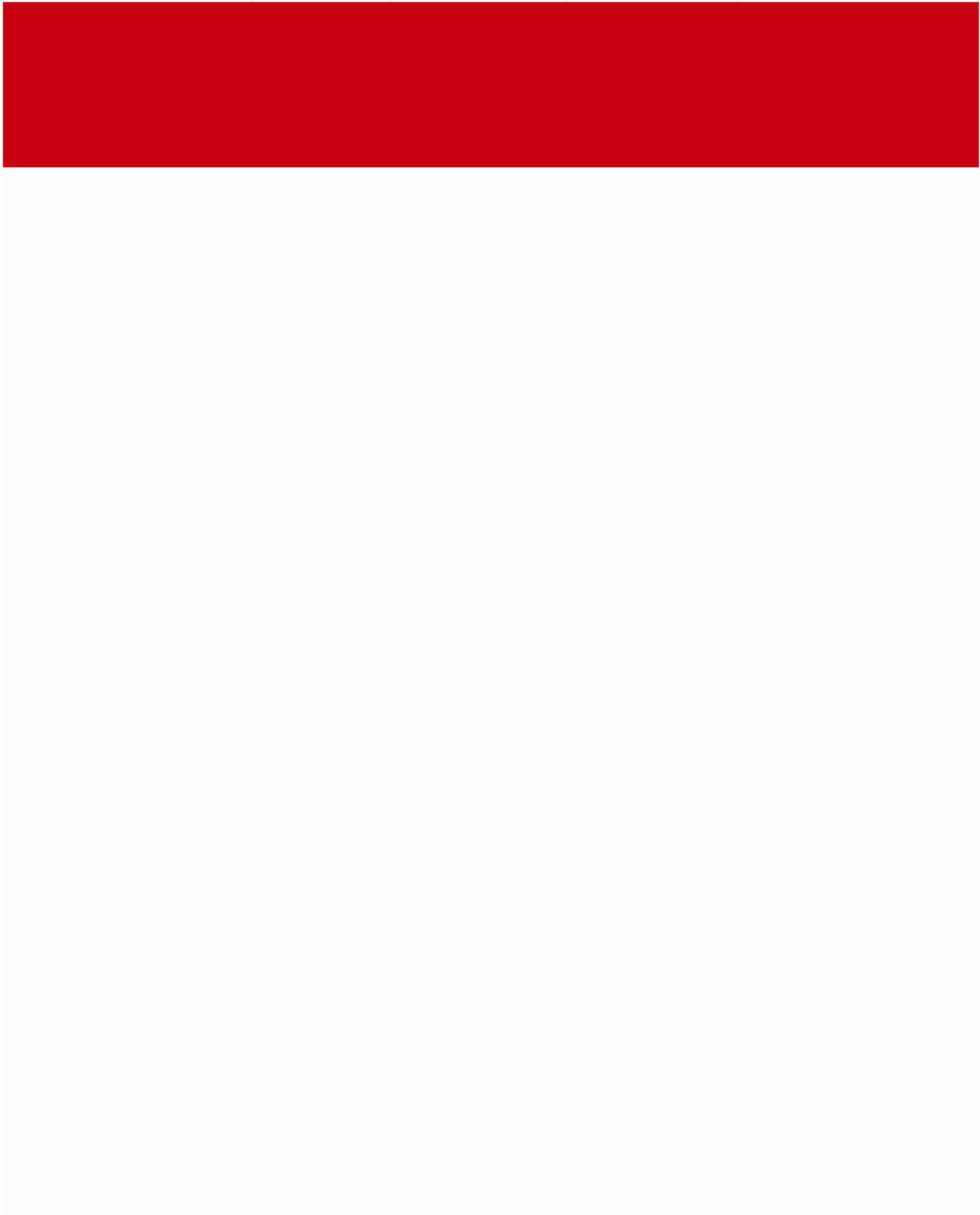 Toimenpiteet suoritettu/ huomiot Huoltajille järjestetäänvanhempainiltoja, joissa keskustellaan päihdeteemoista ja tuetaan vanhemmuutta. Huoltajille tarjotaan tarvittaessa yksilöllistä  tukea vanhemmuuteen. Koulutusyksikön päihdetilanteesta informoidaan vanhempia. 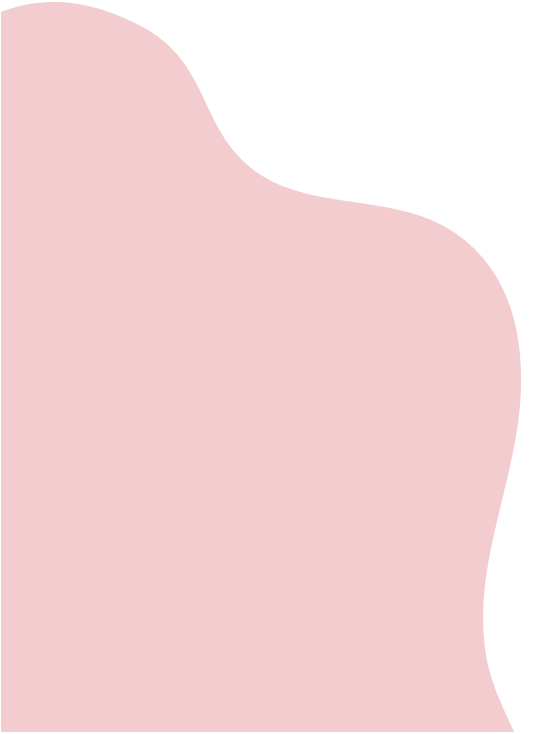 Koulutusyksikössä käy lukuvuoden aikana      asiantuntijoitapuhumassa päihteistä (mm. kokemusasiantijat, päihdepalvelut, poliisi ja hammashuolto). Henkilöstölle tarjotaan koulutusta ja        asiantuntijatukea. Tiedon keruu, tiedotus ja tiedon huomiointi  Toimenpiteet ja vastuutahoToimenpiteet suoritettu/ huomiot THL:n kouluterveyskyselyiden tulokset huomioidaan oppilaitoksen ehkäisevässä päihdetyössä. Tuloksista tiedotetaan henkilöstöä, 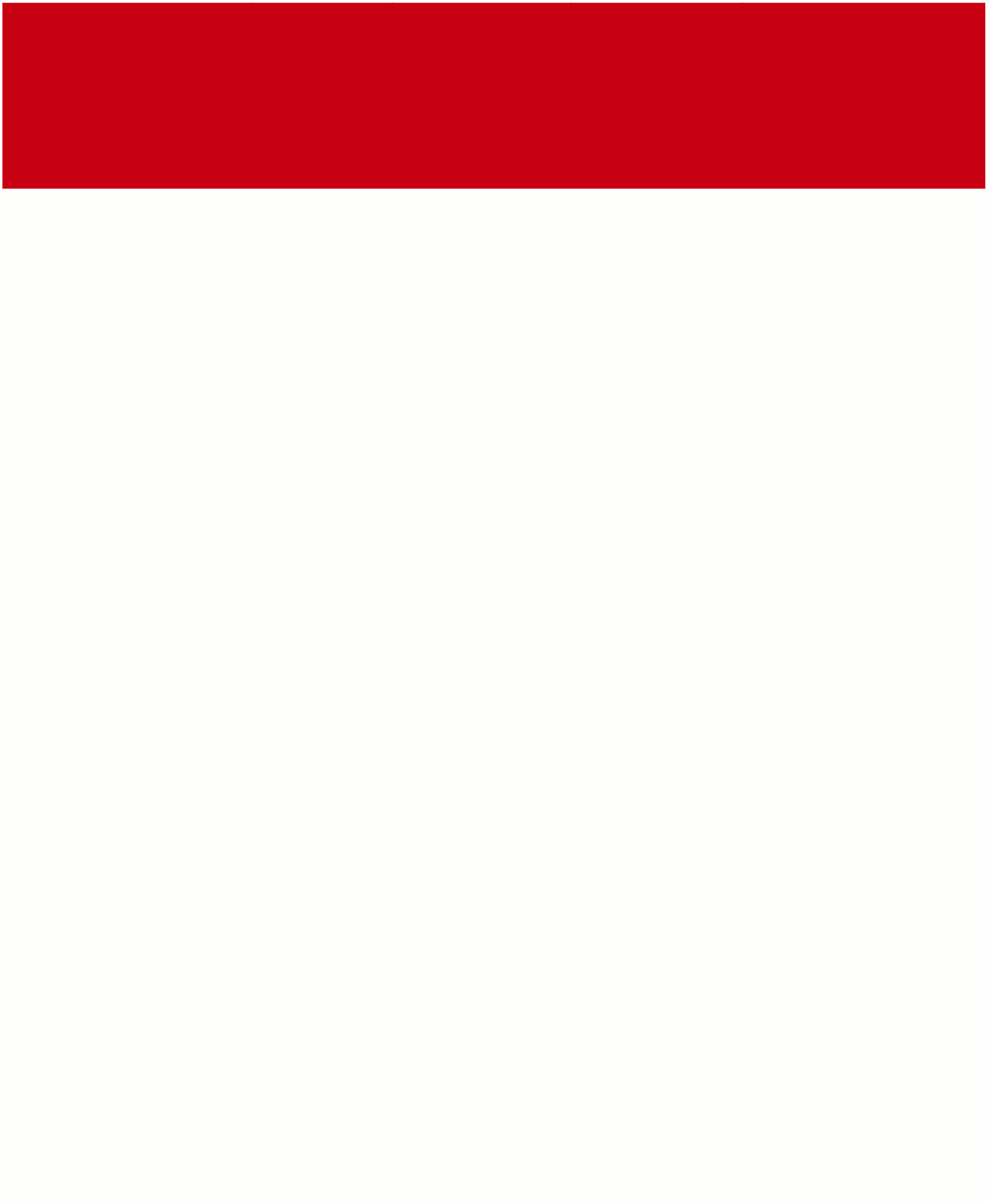 opiskelijoita ja huoltajia.  Kolmen vuoden välein tehtävissä oppilaitoksen terveellisyyden, turvallisuuden ja hyvinvoinnin tarkastuksissa huomioidaan ehkäisevä päihdetyöOpiskeluterveydenhuollon tarkastusten yhteenvetoja käytetään tiedonlähteenä päihteettömyystyössä. 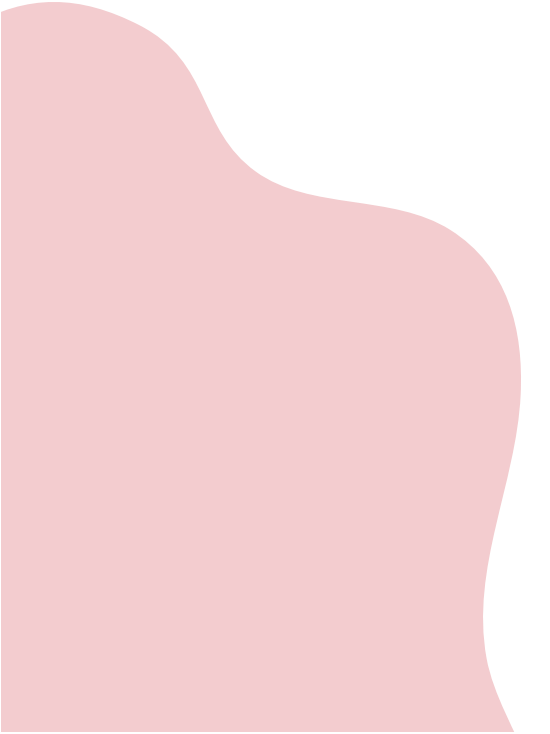 Merkinnät havaituista    käyttö ja välittämistilanteista huomioidaan TAIn päihteettömyystyössä.   Opiskelijahuollon yksilökäynnit ja tiedotus sekä huolen puheeksi 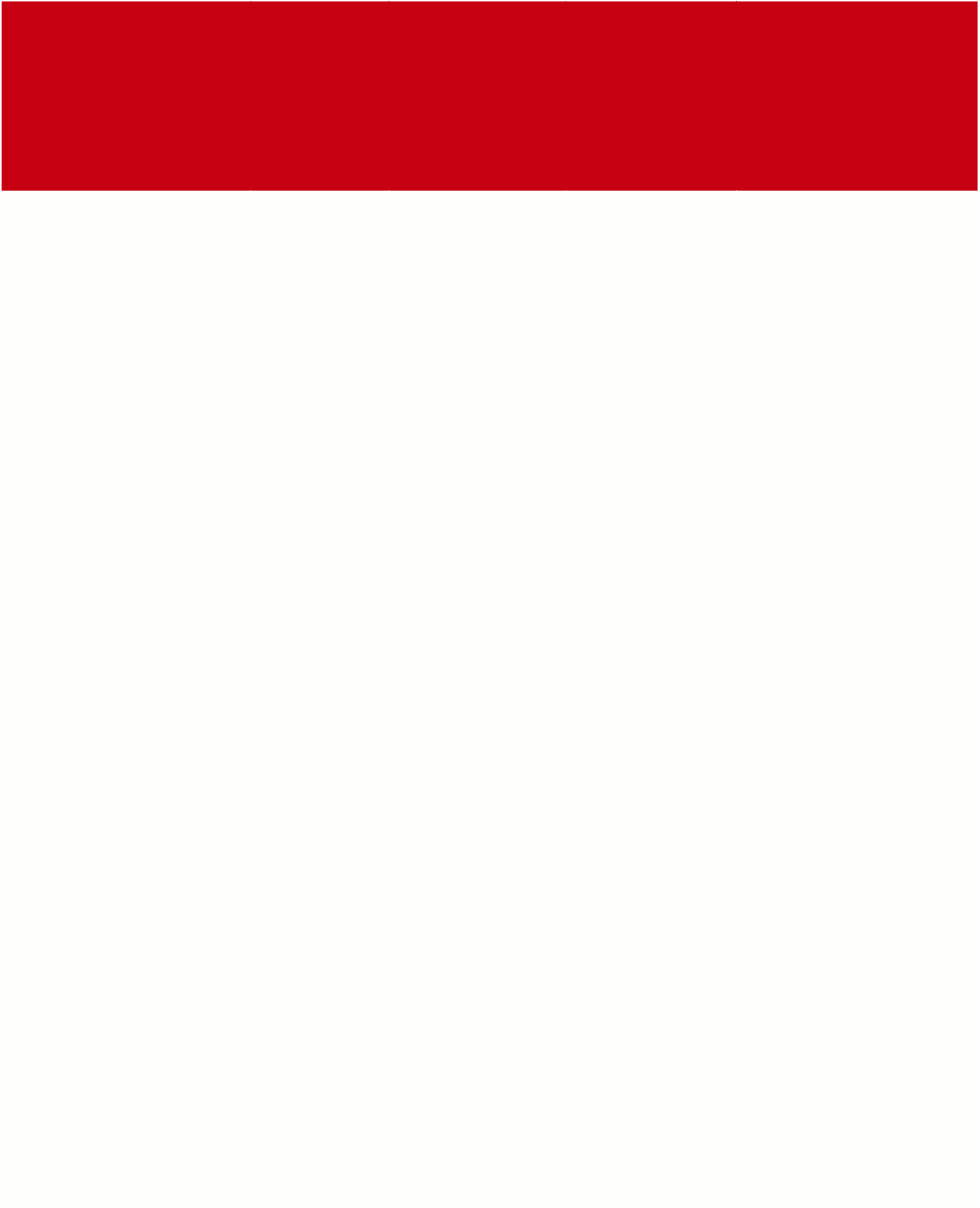 otto  Toimenpiteet ja vastuutahoToimenpiteet suoritettu/ huomiot Opiskelijahuollon resurssit vastaavat suosituksia ja palveluihin päästään saumattomasti laissa säädetyssä ajassa (opiskeluterveydenhuolto, psykologi- ja kuraattoripalvelut).  Opiskelijahuollon palveluista tiedotetaan  opiskelijoita toimintakauden aikana        säännöllisesti.HOKS-keskustelut toteutuvat lain mukaan ja opiskelijalla on mahdollisuus keskustella niissä myös henkilökohtaisista asioista (esim. päihteistä). 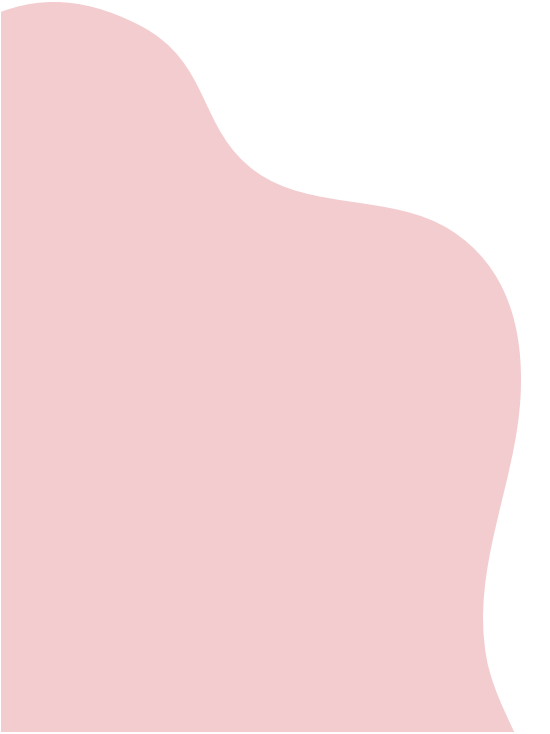 TAIlla on malli huolen puheeksi ottoon opiskelijan kanssa ja puheeksi ottoon on tarjottu   tukea/koulutusta henkilöstölle. Opiskelijoiden osallisuus   Toimenpiteet ja vastuutahoToimenpiteet suoritettu/ huomiot Opiskelijat ovat mukana TAIn toiminnan suunnittelussa ja toteutuksessa (mm. ehkäisevän päihdetyön viikko, teemapäivät ja hyvinvointivälitunnit).  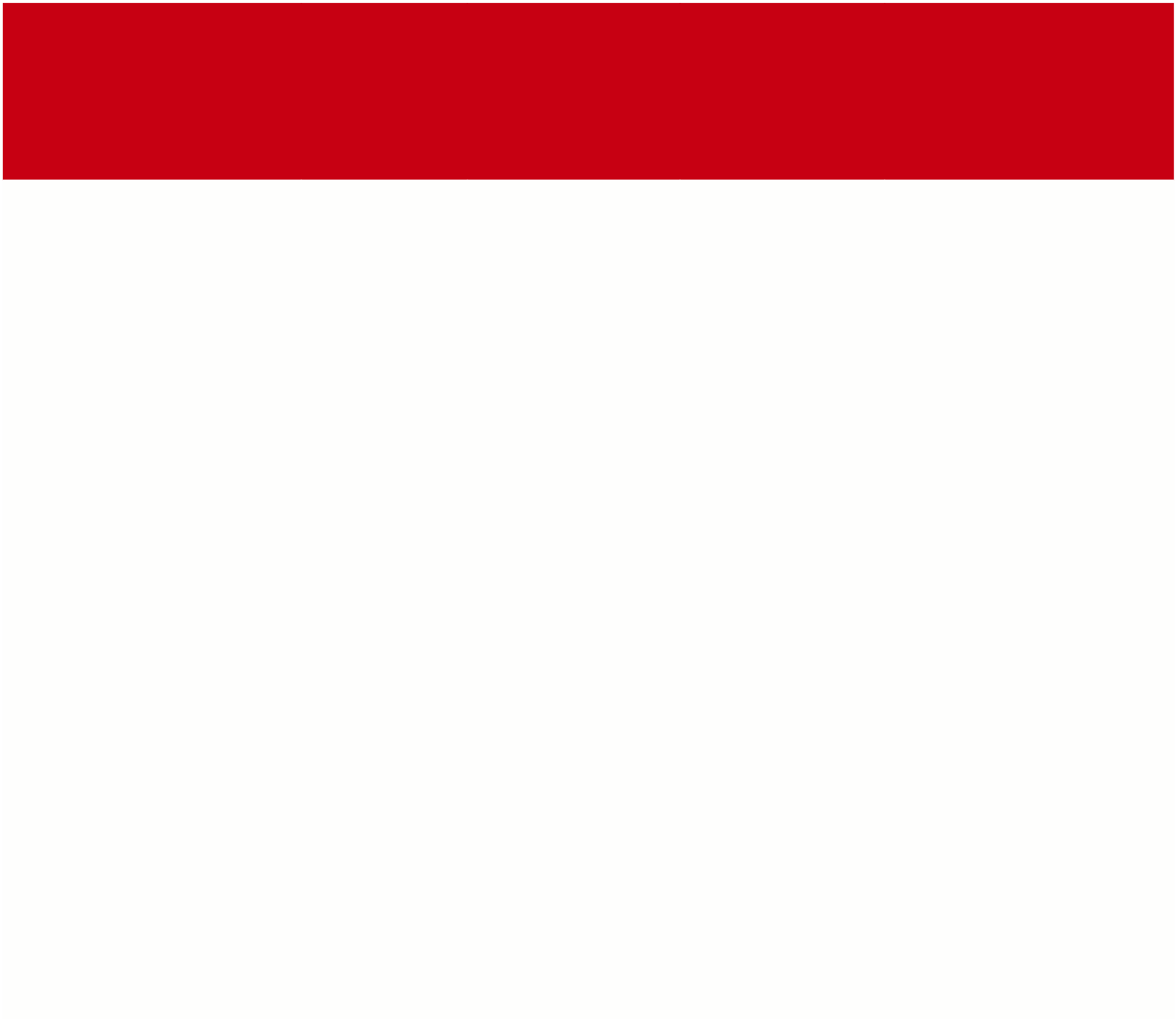 Opiskelijoita osallistetaan päihdeopetukseen. Opiskelijoille tehdään anonyymejä kyselyitä päihteiden käyttöön liittyen (mm. kattava osallistuminen kouluterveyskyselyyn).  